ДОКЛАД ПО ПРАВОПРИМЕНИТЕЛЬНОЙ ПРАКТИКЕСЕВЕРО-УРАЛЬСКОГО УПРАВЛЕНИЯ РОСТЕХНАДЗОРАза 6 месяца 2018 года(Проект)Общие положенияНастоящий доклад по правоприменительной практике Северо-Уральского управления Ростехнадзора (далее также - Управление) за 6 месяца 2018 года подготовлен в соответствии с требованиями пунктов 2 и 3 части 2 статьи 8_2 Федерального закона от 26.12.2008 № 294-ФЗ "О защите прав юридических лиц и индивидуальных предпринимателей при осуществлении государственного контроля (надзора) и муниципального контроля" (далее также - Закон 294-ФЗ), приоритетной программой «Реформа контрольной и надзорной деятельности», во исполнение положений приказа Ростехнадзора от 26.12.2017 № 577 «Об утверждении Порядка организации работы по обобщению и анализу правоприменительной практики контрольно-надзорной деятельности в Федеральной службе по экологическому, технологическому и атомному надзору» в рамках подготовки к проведению публичных обсуждений с подконтрольными лицами.Цель доклада – информирование подконтрольных юридических лиц, индивидуальных предпринимателей по вопросам соблюдения обязательных требований, о наиболее часто встречающихся случаях нарушений обязательных требований, о рекомендациях в отношении мер, которые должны приниматься для недопущения таких нарушений, а также о содержании новых нормативных правовых актов, устанавливающих обязательные требования, и внесённых изменениях в действующие акты.Северо-Уральское управление Ростехнадзора является территориальным органом межрегионального уровня, осуществляющим функции Федеральной службы по экологическому, технологическому и атомному надзору в установленной сфере деятельности на территории Тюменской области, Ханты-Мансийского автономного округа - Югры, Ямало-Ненецкого автономного округа по следующим направлениям федерального государственного контроля (надзора):федеральный государственный надзор в области промышленной безопасности, в том числе государственный контроль (надзор) за объектами сетей газораспределения и газопотребления, лифтами, эскалаторами (вне метрополитенов) и платформами подъёмными для инвалидов (в соответствии с требованиями технических регламентов, далее также - государственный надзор ТР);федеральный государственный энергетический надзор, федеральный государственный контроль (надзор) за соблюдением требований законодательства об энергосбережении и о повышении энергетической эффективности и федеральный государственный надзор в области безопасности гидротехнических сооружений;федеральный государственный строительный надзор (за исключением вопросов федерального государственного строительного надзора в области использования атомной энергии) и федеральный государственный надзор за деятельностью саморегулируемых организаций в области инженерных изысканий, архитектурно-строительного проектирования, строительства, реконструкции, капитального ремонта объектов капитального строительства (далее - федеральный государственный надзор за СРО).В соответствии с данными ведомственной отчётности - количество подконтрольных Управлению организаций (на конец периода) составляло:- количество подконтрольных Управлению объектов (на конец периода) составляло:Большинство поднадзорных организаций обеспечивают соблюдение соответствующих обязательных требований, в то же время в ходе контрольно-надзорных мероприятий выявляются правонарушения, влекущие за собой угрозу причинения вреда жизни, здоровью граждан, вреда животным, растениям, окружающей среде, а также угрозы чрезвычайных ситуаций техногенного характера.Доклад по правоприменительной практике ("как делать нельзя")О проведённых в отношении подконтрольных лиц проверках и иных мероприятиях по контролюЗа 6 мес. 2018 года инспекторским составом Управления проведено 8141 контрольно-надзорных мероприятий (см. Таблицу 1), что на 269 (на 3,2%) меньше, чем за аналогичный период 2017 года (далее также – АППГ), из них:проверок по распоряжениям территориального органа (без учёта контрольных мероприятий в рамках постоянного государственного надзора, допусков в эксплуатацию энергоустановок, пуска оборудования) – 3480, что на 379 (на 46,2%) больше, чем за АППГ, в том числе плановых проверок – 286, внеплановых проверок по контролю за исполнением предписаний, выданных по результатам проведённой ранее проверки – 559; проверок, проведённых в рамках государственного строительного надзора по программе проведения проверок, при получении извещения о начале строительства, при получении извещения о сроках завершения работ подлежащих проверке и иным основаниям – 1404; внеплановых проверок по обращениям и заявлениям граждан и организаций - 33; внеплановых проверок, проведённых в отношении соискателя лицензии, представившего заявление о предоставлении лицензии, или лицензиата, представившего заявление о переоформлении лицензии (в части лицензий на осуществление видов деятельности в области промышленной безопасности) –228;иных контрольных мероприятий – 7855, что на 23(на 0,3%) меньше, чем за АППГ, в том числе мероприятий по контролю в рамках режима постоянного государственного надзора – 1099, допуск в эксплуатацию энергоустановок – 3567.По состоянию на 6 мес. 2018 года работа по планированию и проведению плановых проверок осуществлялась с учётом требований Закона 294-ФЗ. В отчётном периоде было проведено 286 плановых проверок. В соответствии с пунктом 7 Постановления Правительства РФ от 30 июня 2010 г. № 489 "Об утверждении Правил подготовки органами государственного контроля (надзора) и органами муниципального контроля ежегодных планов проведения плановых проверок юридических лиц и индивидуальных предпринимателей" 13 проверок (строки плана) из запланированных на 2018 год была исключена из годового плана, в том числе в связи с прекращением деятельности организации – 2, в связи с прекращением эксплуатации подконтрольных объектов - 10, по основаниям, предусмотренным статьёй 26_1 Закона 294-ФЗ – 0, по поручению Ростехнадзора, в связи с внесением изменений в нормативно-правовые акты - 1, а в 15 проверок (строк) были внесены изменения.Плановые проверки проводятся в строгом соответствии с годовым планом, в том числе в рамках федерального государственного надзора в области промышленной безопасности и в области безопасности гидротехнических сооружений по каждому объекту.Количество контрольно-надзорных мероприятий, проведённых Управлением за 6 мес. 2018 года по видам надзорной деятельностиТаблица 1О типовых и массовых нарушениях обязательных требований с возможными мероприятиями по их устранениюВ ходе контрольных мероприятий в отчётном периоде выявлено 14 876 нарушений соблюдения обязательных требований законодательства и невыполнения предписаний органов государственного контроля (надзора), что на 3 284 (на 18,1%) меньше, чем за АППГ. В отношении плановых проверок, соответственно – 6 006, что на 4 065 (на 40,4%) меньше чем за АППГ.Общее количество выявленных в ходе контрольных мероприятий правонарушений за 6 мес. 2018 года по видам надзорной деятельностиТаблица 2О нарушениях, приведших к аварийности и производственному травматизмуОсновной целью проверок, отнесённых к компетенции Ростехнадзора, является обеспечение безопасности при эксплуатации поднадзорных объектов и, как следствие, защита жизни и здоровья работников таких объектов.Важным показателем осуществления надзорной деятельности является уровень аварийности и смертельного производственного травматизма в поднадзорных организациях. За 6 мес. 2018 года на объектах и производствах, поднадзорных управлению, зарегистрировано 3 аварии, что осталось на уровне АППГ.АварийностьЗа 6 месяцев 2018 года на объектах и производствах, поднадзорных   управлению зарегистрировано четыре аварии, за аналогичный период 2017 года –  десять аварий.Рис. 1Таблица 1Динамика аварийности по отраслям промышленности	и подконтрольным объектам За 6 месяцев 2018 количество зарегистрированных   аварий, в сравнении с аналогичным периодом 2017, снизилось с 10 до 4.   Снижение аварийности произошло на объектах нефтегазодобычи, нефтехимии, при производстве взрывных работ, на объектах энергетики и ГТС На объектах нефтехимии, объектах энергетики и ГТС за отчетный период, по этим видам надзора, аварий не зарегистрировано, за тот же период 2017 года зарегистрировано по одной аварии. При производстве взрывных работ за 6 месяцев 2018 года аварий не зарегистрировано, за тот же период 2017 зарегистрировано две аварии.  На объектах нефтегазодобычи за 6 месяцев 2018 года зарегистрировано две аварии, за 6 месяцев 2017 года – 5 аварий. Рост аварийности произошел на объектах подъемных сооружений и объектах магистрального трубопроводного транспорта за 6 месяцев 2018 года зарегистрирована по 1 аварии, за тот же период 2017 аварий не зарегистрировано. Аварии произошли:  06.02.2018 ООО «Организация 1» (ЯНАО);09.03.2018 ООО «Организация 2» (ЯНАО);13.03.2018 ООО «Организация 3» (ХМАО-Югра);09.05.2018 Энского участка ООО «Организация 4» (Свердловская область).06.02.2018 -  ООО «Организация 1» (ЯНАО).   	05.02.2018 в 19-00, согласно наряда-допуска № 4233А на монтаж трубопровода, стреловым самоходным краном на гусеничном ходу марки LIEBHERR LR 1130  была поднята труба на высоту монтажа и удерживалась при помощи двух текстильных стропов на месте монтажа. 06.02.2018 работы по монтажу трубопровода продолжились. На строительной площадке завода «ООО» наблюдалась метель, сильный ветер с порывами до 22 м/с.  В 11-31 по рации было передано сообщение об ухудшении погодных условий по ветру и необходимости принятия срочных мер по установке подъемных сооружений в безопасное положение. Ввиду того, что рации у работников СМУ и машинистов ПС, производящих работы по монтажу трубопроводов настроены на разные выделенные каналы, оповещение от диспетчера до них не дошло. И получили они его только в 14-00. Около 15-10 груз на кране был отцеплен, кран освобожден, машинист крана Иванов И.И. произвел поворот стрелы крана с запада на юг против часовой стрелки, опустил основную стрелу на 80-84 градуса от вертикали, а гусек установил с отклонением от оси основной стрелы на 55 градусов. В результате, от сильного порыва ветра со скоростью 28 м/с, произошло падение стрелы крана с последующим деформацией и разрушением стрелы и гуська.  Причины:	1. На основании заключения экспертизы, согласно протоколов №112, 114 от 26.02.2018г. по химическому анализу состава стали, состав стали в сертификате не соответствуют фактическим значениям спектрографа по: Сr, Si из которой изготовлены стрела и гусёк;	2. На основании заключения экспертизы, согласно заключению №2, 3 от 02.03.2018г. по радиографическому контролю сварные стыки приварки раскосов к основным несущим элементам секций стрелы и гуська имеют местные не сплавления (непровары) основного металла в вершине (корне) угловых соединений, выполненных без разделки кромок;	3. Машинист крана Иванов И.И. осуществлял выполнение работ краном при значении силы ветра, запрещающей выполнение грузоподъемных операций;	4. Машинист крана Иванов И.И. не сообщил непосредственному руководителю об усилении ветра до величины, при которой запрещено производить грузоподъемные операции;	5. Производитель работ Алексеев А.А. не контролировал выполнение работ краном и не остановил выполнение работ при увеличении скорости ветра свыше допустимой;	6. Начальник сварочно-монтажного участка Николаев Н.Н. не проконтролировал приостановку выполнения работ кранами прорабом Алексеевым А.А., после получения информации о неблагоприятных метеоусловиях.		Материальный ущерб – 34729,3 тыс. рублей.09.03.2018 ООО «Организация 2» (ЯНАО) 09.03.2018 при проведении работ по капитальному ремонту скважины № 111-Д Энского месторождения произошло газоводопроявление, перешедшее в открытый фонтан без возгорания.Причины:1.	Отступление бригады от утвержденного плана работы и требований нормативно-технических документов при выполнении технологических операции.2.	Длительное время между приготовлением блокирующей пачки и закачкой ее в скважину, приведшее к началу ее деструкции и ухудшению блокирующих свойств.3.	Не выдержано время технологического отстоя.4.	Бригада не зафиксировала уровень жидкости в скважине перед демонтажем фонтанной арматуры.5.	Мастер бригады КРС№2 приступил к демонтажу фонтанной арматуры без получения разрешения от противофонтанной службы.Материальный ущерб – нет.13.03.2018 ООО «Организация 3» (ХМАО-Югра)Капитальный ремонт скважины № 1111 куста № 000 Энского месторождения выполнялся на основании договора, заключенного между ООО «Организация 3» и ООО «Организация 4», силами бригады КРС № 42 ООО «Организация 4». 10.03.2018 подрядной организацией ООО «Организация 5» был проведен гидроразрыв пласта. 11.03.2018 вахта бурильщика КРС Сергеева С.С., после срыва пакера ГРП, провели глушение скважины обратной промывкой раствором Y=1,02 г/см3. В 23-00 вахта, приступила к подъему пакера на НКТ 89мм. Так как линия с блока долива на затрубную задвижку для долива скважины и задвижка оказались заморожены, подъем пакера продолжили без долива скважины. 12.03.2018 в 16-00 вахта приступила к спуску комплекса очистки скважины КОС-1 на НКТ 73мм для нормализации забоя после ГРП. Во время спуска КОС-1 началось вытеснение по затрубному пространству технологической жидкости из скважины в объеме 3,5м3. 13.03.2018 в 03-17 при спуске очередной 180 НКТ 2,5" из скважины произошел резкий выброс фонтана жидкости с газом по затрубному пространству на высоту 4-5 метров. Вахта попыталась загерметизировать устье скважины. В этот момент произошел хлопок с воспламенением выброшенной жидкости из скважины. При этом бурильщик 6 разряда Сергеев С.С. получил травму (ожоги) несовместимую с жизнью.  Причины:Технические:1.1 Нарушение технологии ведения ремонтных работ на скважине – недолив скважины при спуско-подъемных операциях.			2. Организационные:2.1 Ненадлежащий уровень безопасного производства ремонтных работ со стороны ООО «Организация 4» при выполнении спускоподъемных операций.		Материальный ущерб – нет.09.05.2018 Энского участка ООО «Организация 4» (Свердловская область).09.05.2018 в 23-47 обнаружен выход газа визуально и по падению давления СЛТМ на участке 557,8-582,4 км. магистрального газопровода "Участок 1 – Участок 2 – Участок 3". Разрушение газопровода с возгоранием газа.Идет расследование.Производственный травматизмЗа 6 месяцев 2018 года на объектах и производствах, поднадзорных   управлению зарегистрировано четыре несчастных случая со смертельным исходом, за аналогичный период 2017 года зарегистрировано три несчастных случая со смертельным исходом.Рис.2 Таблица 2Динамика смертельного травматизма по отраслям и видам надзора.За отчетный период 6 месяцев 2018 в сравнении с аналогичным периодом 2017 произошел рост зарегистрированных несчастных случаев со смертельным исходом, с 3 до 4. За отчетный период смертельный травматизм на  объектах энергетики остался на уровне прошлого года - зарегистрировано по два  несчастных случая со смертельным исходом. Рост произошел на объектах нефтегазодобычи - за 6 месяцев 2018 зарегистрировано 2 несчастных случая со смертельным исходом, за тот же период 2017 – 1.Несчастные случаи произошли:  	24.02.2018  Ханты-Мансийский филиал ООО «Организация 6» (ХМАО-Югра); 	13.03.2018 ООО «Организация 7» (ХМАО-Югра);           19.03.2018 Филиал ООО «Организация 8» (ЯНАО);02.06.2018 ООО «Организация 9» (ЯНАО).24.02.2018  Ханты-Мансийский филиал ООО «Организация 6» (ХМАО-Югра)24.02.2018 в 15-25 во время прохождения по территории насосного блока на кусту № 145 Энского месторождения, в результате слома датчика установленного на трубопроводе высокого давления в насосном блоке, слесарь по обслуживанию буровых получил травму бедра левой ноги. От большой потери крови скончался в машине скорой помощи.	  Идет расследование.	13.03.2018 – ООО «Организация 7» (ХМАО-Югра)Капитальный ремонт скважины № 1111 куста № 000 Энского месторождения выполнялся на основании договора, заключенного между ООО «Организация 3» и ООО «Организация 4», силами бригады КРС № 00 ООО «Организация 4». 10.03.2018 подрядной организацией ООО «Организация 5» был проведен гидроразрыв пласта. 11.03.2018 вахта бурильщика КРС Сергеева С.С. после срыва пакера ГРП провели глушение скважины обратной промывкой раствором Y=1,02 г/см3. В 23-00 вахта, приступила к подъему пакера на НКТ 89мм. Так как линия с блока долива на затрубную задвижку для долива скважины и задвижка оказались заморожены, подъем пакера продолжили без долива скважины. 12.03.2018 в 16-00 вахта приступила к спуску комплекса очистки скважины КОС-1 на НКТ 73мм для нормализации забоя после ГРП. Во время спуска КОС-1 началось вытеснение по затрубному пространству технологической жидкости из скважины в объеме 3,5м3. 13.03.2018 в 03-17 при спуске очередной 180 НКТ 2,5" из скважины произошел резкий выброс фонтана жидкости с газом по затрубному пространству на высоту 4-5 метров. Вахта попыталась загерметизировать устье скважины. В этот момент произошел хлопок с воспламенением выброшенной жидкости из скважины. При этом бурильщик 6 разряда Сергеев С.В. получил травму (ожоги) несовместимую с жизнью.  Причины:1. Технические причины отсутствуют:2. Организационные:2.1 Ненадлежащий уровень безопасного производства ремонтных работ со стороны ООО «Организация 5» при выполнении спускоподъемных операций:	2.2 Неудовлетворительная организация безопасного ведения работ при ремонте скважины:- подъеме НКТ из скважины без долива и поддержания уровня жидкости на устье скважины;- не принятие мер вахтой бригады № 00 ООО «Организация 5» при обнаружении первичных признаков газонефтепроявлений;- при выбросе жидкости из скважины вахтой бригады № 00 ООО «Организация 5» не подан звуковой сигнал тревоги «Выброс»;- принятие вахтой бригады № 00 ООО «Организация 5» неправильных решений, не соответствующих обстановке, что повлекло причинение вреда жизни и здоровью людей.	19.03.2018 – Филиал ПАО «Организация 8» - Ямало-Ненецкое Подразделение (ЯНАО)	19.03.2018 в 09-45 на ОРУ 500 кВ ПС Энская был по прибытию на ОРУ-500 кВ к ТН оперативный персонал увидели лежащего на земле возле шкафа вторичных цепей ТН пострадавшего Петрова П.П. и оказывающих комплекс реанимационных действий Олегова О.О. и Григорьева Г.Г. присоединился к оказанию комплекса реанимационных действий, Матвеев М.М. позвонил Иванову И.И. для того чтобы он срочно вызывал бригаду скорой помощи.В 09:54 Иванов И.И. дозвонился до скорой помощи. После чего совместно с Михайлова М.М. направился на ОРУ-500 кВ для оказания помощи в реанимационных действиях до прибытия бригады скорой помощи.  Далее, персонал ПС 500 кВ Энская совместно выполняли комплекс реанимационных действий до прибытия бригады скорой помощи. В 10:56 прибыла бригада скорой помощи.В 11:04 врач бригады скорой помощи констатировал смерть Петрова П.П.Причины:Неудовлетворительная организация производства работ (Код 08 -отсутствие или недостаточный контроль со стороны руководителей и специалистов подразделения за ходом выполнения работы, соблюдением трудовой дисциплины).Нарушение работником трудового распорядка и дисциплины труда (Код  13 - невыполнение (нарушение) должностных обязанностей, нарушение требований правил и инструкций по охране труда).1. Нарушение п.п. 5.1, 5.3 Правил по охране труда при эксплуатации электроустановок, утвержденных приказом Министерства труда и социальной защиты Российской Федерации от 24 июля 2013 г. N 328н., зарегистрированном в Министерстве юстиции Российской Федерации 12 декабря 2013 года, регистрационный N 30593. (основная причина).2.  Нарушение п.п. 1.5, 2.5, 2.8, 3.3, 3.4, 3.5, 3.13, 4.1, 4.2, 4.7, 16.1 Правил по охране труда при эксплуатации электроустановок, утвержденных приказом Министерства труда и социальной защиты Российской Федерации от 24 июля 2013 г. N 328н., зарегистрированном в Министерстве юстиции Российской Федерации 12 декабря 2013 года, регистрационный N 30593.3. Нарушение п. 1.1.7. Правил технической эксплуатации электрических станций и сетей Российской Федерации, утвержденных приказом Министерства энергетики Российской Федерации от 19 июня 2003 г. N229, зарегистрирован Министерством юстиции Российской Федерации 20 июня 2003 г., регистрационный N 4799.02.06.2018 – ООО «Организация 9» (ЯНАО)02.06.2018г. в 08-45 Петров П. П. производитель работ и Сидоров С. С. эл. монтажник 5р. прибыли на котельную № 4, где дежурный эл. монтер Иванов И. И. проверилу них именные удостоверения и выдал наряд-допуск №25 на проведение работ по замене узла учета электроэнергии в ЗРУ – 10кВ, Яч. №7. Петров П.П. совместно с дежурным эл. монтером Ивановым И. И. проверили подготовку рабочего места в ЗРУ-10кВ, путем личного осмотра. Рабочее место было подготовлено в соответствии с требованиями наряда - допуска №25. Перед тем как приступить к работам, Петров П.П. провел целевой инструктаж Сидорову С. С. с указанием границ рабочего места, указал на токоведущие части электроустановки, находящиеся под напряжением приближение к которым не допускается, а также указал на то, что не допускается: - расширять рабочее место; - заходить за ограждения; - перемещать или перевешивать ограждения и плакаты; - открывать двери ячеек; - манипулировать коммутационными аппаратами. В 9-00 Петров П. П. и Сидоров С. С. приступили к работе по замене узла учета электроэнергии. По окончании работ эл. монтажник Сидоров С. С., собирая инструмент, вероятно обронил в техническое подполье личные вещи, самостоятельно вскрыл двери силового отсека ячейки № 9 ЗРУ-10 кВ трансформатора напряжения и вероятно пытаясь достать упавшие вещи, допустил соприкосновение с токоведущими частями ошиновки, при этом получил смертельную травму. Прибывшие на место происшествия медики, констатировали факт смерти пострадавшего.Причины:1. Нарушение работником трудового распорядка и дисциплины труда;2. Недостаточный контроль после производства работ.	Основными техническими причинами аварий и несчастных случаев за отчетный период является:1. Неудовлетворительное состояние технических устройств и сооружений: - неисправность технических устройств.2. Нарушение технологии производства работ:- отступление от требований проектной, технологической документации;Среди основных организационных причин аварий и несчастных случаев преобладают причины: 1. Неудовлетворительная организация производства работ:- несоблюдении требований Федеральных законов, нормативно-технических документов в области промышленной безопасности, должностных инструкций, инструкций по охране труда по видам работ, регламентов;- недостатки в обучении по безопасности труда;- необеспечение средствами индивидуальной защиты.2. Неэффективность или отсутствие производственного контроля за   соблюдением требований промышленной безопасности;3.  Нарушение технологической и трудовой дисциплины.	Основными техническими причинами аварий и несчастных случаев за отчетный период является:1. Неудовлетворительное состояние технических устройств и сооружений: - неисправность технических устройств.2. Нарушение технологии производства работ:- отступление от требований проектной, технологической документации;Среди основных организационных причин аварий и несчастных случаев преобладают причины: 1. Неудовлетворительная организация производства работ:- несоблюдении требований Федеральных законов, нормативно-технических документов в области промышленной безопасности, должностных инструкций, инструкций по охране труда по видам работ, регламентов;- недостатки в обучении по безопасности труда;- необеспечение средствами индивидуальной защиты.2. Неэффективность или отсутствие производственного контроля за   соблюдением требований промышленной безопасности;3.  Нарушение технологической и трудовой дисциплины.В ходе расследования аварий и несчастных случаев комиссиями по   расследованию предлагаются для выполнения мероприятия, направленные на устранение выявленных нарушений. Выполнение этих мероприятий поднадзорными предприятиями контролируется инспекторским составом.  Во исполнение поручения Ростехнадзора от 6 февраля 2018 г. № 00-08-05/74 «О представлении информации по направлению в правоохранительные органы материалов по правонарушениям, выявленным при осуществлении государственного контроля (надзора)», в I квартале 2018 года информации о наличии в действиях работников поднадзорных организаций признаков уголовно наказуемого деяния, полученной в процессе государственного контроля (надзора) отделами, осуществляющими контрольно-надзорные функции, не выявлено.Типовые и массовые нарушения обязательных требований Наиболее типовые и массовые нарушения обязательных требований законодательства, выявленные Управлением в отчётном периоде в ходе контрольных мероприятий, приведены в таблице 3.Типовые и массовые нарушения обязательных требований за 6 мес. 2018 года по видам надзорной деятельностиТаблица 3Возможные мероприятия по устранению (недопущению) правонарушенийУправление обращает внимание на необходимость неукоснительного соблюдения требований нормативных правовых актов в сфере деятельности, рассматриваемой в настоящем докладе, в том числе:- выполнять указания, распоряжения и предписания Управления. В случае необходимости продления сроков устранения отдельных пунктов предписания по уважительным причинам, юридическое лицо, индивидуальный предприниматель, которому выдано предписание об устранении выявленных нарушений законодательства, не позднее 10 рабочих дней до указанного в предписании срока устранения нарушения (ПБ, ГТС), вправе направить в Ростехнадзор (его территориальный орган), аргументированное ходатайство о продлении срока исполнения предписания (далее - ходатайство). К ходатайству прилагаются документы, обосновывающие продление срока, материалы о ходе устранения нарушения к моменту направления ходатайства, а также подтверждающие принятие юридическим лицом, индивидуальным предпринимателем организационно-технических мероприятий, обеспечивающих безопасное ведение работ до устранения нарушений, указанных в предписании. Решение об удовлетворении (об отказе в удовлетворении) ходатайства и назначении нового срока исполнения предписания принимается руководителем (заместителем руководителя) территориального органа Ростехнадзора в срок не более 10 рабочих дней со дня его регистрации. В случае принятия решения об отказе в удовлетворении ходатайства указываются причины, послужившие основанием для отказа в удовлетворении ходатайства.- приостанавливать эксплуатацию объекта (оборудования) самостоятельно или по решению суда до устранения обстоятельств, создающих угрозу причинения вреда жизни и здоровью граждан;- осуществлять мероприятия по локализации и ликвидации последствий аварий, оказывать содействие должностным лицам Управления в расследовании причин аварии;- обеспечивать безопасность опытного применения технических устройств;- обеспечивать проведение своевременного обслуживания и ремонтов оборудования, в том числе планово-предупредительных, капитальных, техническое диагностирование и экспертизу в установленном порядке;- обеспечивать своевременное обновление- создавать систему управления промышленной безопасностью и обеспечивать её функционирование;- обеспечивать наличие и функционирование приборов и систем контроля за технологическими процессами;- обеспечивать укомплектованность штата работников, их обучение, аттестацию (проверку знаний), инструктажи в соответствии с установленными требованиями;- иметь нормативные правовые акты, устанавливающие требования промышленной безопасности, разработать (актуализировать) и довести до исполнителей правила ведения работ, необходимые регламенты, а также должностные, производственные, технологические инструкции;- предотвращать проникновение на объекты посторонних лиц;- принимать меры по защите жизни и здоровья работников, в том числе на случай аварии/инцидента;- своевременно направлять в Управление сведения об организации производственного контроля за соблюдением требований промышленной безопасности;- своевременно и в установленном порядке осуществлять мероприятия по переоформлению выданных лицензий;- своевременно устранять имеющиеся нарушения, принимать меры по их профилактике, а также недопущению нарушений, указанных в Таблице 3.О наложенных по результатам контрольных мероприятий мерах административной и иной публично-правовой ответственностиПо итогам контрольно-надзорных мероприятий, проведённых Управлением, и на основании протоколов других контрольно-надзорных органов за 6 мес. 2018 года (см. Таблицу 4) подвергнуты штрафным санкциям 904, что на 168 (15,7%) меньше чем за АППГ должностных и юридических лиц (в т.ч. федеральный государственный надзор в области промышленной безопасности опасных производственных объектов и государственный надзор в сфере безопасности гидротехнических сооружений – 205, федеральный государственный энергетический надзор – 437, государственный строительный надзор - 262 на общую сумму 83119,9 тыс. рублей, что на 7883,7 (10,5%) больше чем за АППГ (в т.ч. федеральный государственный надзор в области промышленной безопасности опасных производственных объектов и государственный надзор в сфере безопасности гидротехнических сооружений – 50247,3 тыс. руб., федеральный государственный строительный надзор – 31180 тыс. руб., федеральный государственный энергетический надзор – 1692,6 тыс. руб.). Взыскано в течение отчётного периода – 62878,8 тыс. рублей, что на 2 214,6 тыс. руб. (3,7%) больше чем за АППГ (в т.ч. федеральный государственный надзор в области промышленной безопасности опасных производственных объектов и государственный надзор в сфере безопасности гидротехнических сооружений –27586,2 тыс. руб., федеральный государственный строительный надзор –33981 тыс. руб., федеральный государственный энергетический надзор –1311,6 тыс. руб.). В сфере государственного энергетического надзора в отчётном периоде количество наложенных штрафов по ст.9.9 КоАП РФ составило 9, что на 9 (на 50%) меньше, чем за АППГ, сумма наложенных штрафов – 120 тыс. руб., что на 40 тыс. руб. (на 25%) меньше, чем за АППГ. Количество наложенных штрафов по ст.9.11 КоАП РФ составило 184, что на 100 (на 35,2%) меньше, чем за АППГ, сумма наложенных штрафов – 1507 тыс. руб., что на 516 тыс. руб. (на 25,5%) меньше, чем за АППГ, в целом по данному направлению надзора в отчётном периоде количество наложенных штрафов составило 205, что на 114 (на 35,7%) меньше, чем за АППГ, сумма наложенных штрафов – 1692,6 тыс. руб., что на -635,4 тыс. руб. (на 27,3%) меньше, чем за АППГ. В сфере безопасного ведения работ, связанных с пользованием недрами, промышленной безопасности и безопасности гидротехнических сооружений в отчётном периоде количество наложенных штрафов по ст. 11.20 КоАП РФ составило 43, что на 3 (на 6,5%) меньше, чем за АППГ, сумма наложенных штрафов –15,3тыс. руб., что на 4,3 тыс. руб. (на 21,9%) меньше, чем за АППГ. Количество наложенных штрафов по ст.9.1 КоАП РФ составило 300, что на 97 (на 24,4%) меньше, чем за АППГ, сумма наложенных штрафов –26 335 тыс. руб., что на 2 100 тыс. руб. (на 7,4%) меньше, чем за АППГ. Количество наложенных штрафов по ст. 9.19 КоАП РФ составило 10, что на 5 (на 100%) меньше, чем за АППГ, сумма наложенных штрафов – 2 245 тыс. руб., что на 1400 тыс. руб. (на 165,7%) больше, чем за АППГ. В отчётном периоде количество наложенных штрафов по части 1 и 11 ст. 19.5 КоАП РФ составило 75, что на 20 (на 36,4%) больше, чем за АППГ, сумма наложенных штрафов – 21 480 тыс. руб., что на 9709 тыс. руб. (на 82,5%) больше, чем за АППГ. Всего по данным направлениям надзора количество наложенных штрафов составило 437, что на 94 (на 17,7%) меньше, чем за АППГ, сумма наложенных штрафов – 50247,3 тыс. руб., что на - 6480,1 тыс. руб. (на 14,8%) больше, чем за АППГ.В сфере государственного строительного надзора в отчётном периоде количество наложенных штрафов по ст.9.4 КоАП РФ составило 152, что на 15 (на 10,9%) больше, чем за АППГ, сумма наложенных штрафов – 18 290 тыс. руб., что на 1510 тыс. руб. (на 9%) больше, чем за АППГ. Количество наложенных штрафов по ст.9.5 КоАП РФ составило 106, что на 25 (на 30,9%) больше, чем за АППГ, сумма наложенных штрафов – 12690 тыс. руб., что на 519 тыс. руб. (на 4,3%) больше, чем за АППГ. Всего по данному направлению надзора количество наложенных штрафов составило 262, что на 40 (на 18%) больше, чем за АППГ, сумма наложенных штрафов – 31180 тыс. руб., что на 2039 тыс. руб. (на 7 %) больше, чем за АППГ. В целом по Управлению количество наложенных штрафов составило 904, что на 168 (на 15,7%) меньше, чем за АППГ, сумма наложенных штрафов – 83119,9 тыс. руб., что на 7883,7 тыс. руб. (на 10,5%) больше, чем за АППГ.Помимо штрафных санкций в административной практике Управления активно используется административное приостановление деятельности, в том числе оборудования, на срок до девяноста суток. В отчётном периоде инициировано 13 административных приостановлений деятельности по результатам федерального государственного надзора в области промышленной безопасности, что сопоставимо с АППГ, в том числе 12 – по результатам внеплановых проверок.В сфере федерального государственного энергетического надзора в отчётном периоде произведено 2 административное приостановление деятельности, в том числе по итогам внеплановой проверки – 2, что на 1 меньше, чем за АППГ.При осуществлении государственного надзора в области безопасности гидротехнических сооружений в отчётном периоде административных приостановлений деятельности не производилось, это на 1 административное приостановление меньше по сравнению с АППГ. Всего в отчётном периоде произведено 15 административных приостановлений деятельности, что на 2 меньше, чем за АППГ (17).В соответствии с внесёнными с 1 января 2017 года в Закон 294-ФЗ изменениями в отчетном периоде в практику контрольно-надзорной деятельности Управления внедряются новые формы воздействия в целях обеспечения соблюдения подконтрольными лицами требований безопасности, в том числе предостережения о недопустимости нарушения обязательных требований. В течение отчётного периода направлено 56 предостережений.Сведения о выявленных административных правонарушенияхТаблица 4Примечание: Наименования статей КоАП РФ: Статья 9.1. Нарушение требований промышленной безопасности или условий лицензий на осуществление видов деятельности в области промышленной безопасности опасных производственных объектов; Статья 9.2. Нарушение требований к обеспечению безопасности гидротехнических сооружений, установленных законодательством Российской Федерации; Статья 9.3. Нарушение правил или норм эксплуатации тракторов, самоходных, дорожно-строительных и иных машин и оборудования; Статья 9.4. Нарушение обязательных требований в области строительства и применения строительных материалов (изделий); Статья 9.5. Нарушение установленного порядка строительства, реконструкции, капитального ремонта объекта капитального строительства, ввода его в эксплуатацию; Статья 9.5.1. Выполнение работ по инженерным изысканиям, по подготовке проектной документации, по строительству, реконструкции, капитальному ремонту объектов капитального строительства лицом, не являющимся членом саморегулируемой организации в области инженерных изысканий, архитектурно-строительного проектирования или строительства, реконструкции, капитального ремонта объектов капитального строительства, или с нарушением требований, установленных законодательством о градостроительной деятельности, к лицам, имеющим право на выполнение таких работ по соответствующему договору, заключённому с использованием конкурентных способов заключения договоров; Статья 9.7. Повреждение электрических сетей; Статья 9.8. Нарушение правил охраны электрических сетей напряжением свыше 1000 вольт; Статья 9.9. Ввод в эксплуатацию топливо- и энергопотребляющих объектов без разрешения соответствующих органов; Статья 9.10. Повреждение тепловых сетей, топливопроводов, совершенное по неосторожности; Статья 9.11. Нарушение правил пользования топливом и энергией, правил устройства, эксплуатации топливо- и энергопотребляющих установок, тепловых сетей, объектов хранения, содержания, реализации и транспортировки энергоносителей, топлива и продуктов его переработки; Статья 9.18. Нарушение порядка вывода объектов электроэнергетики в ремонт; Статья 9.19. Несоблюдение требований об обязательном страховании гражданской ответственности владельца опасного объекта за причинение вреда в результате аварии на опасном объекте; Статья 9.22. Нарушение порядка полного и (или) частичного ограничения режима потребления электрической энергии, порядка ограничения и прекращения подачи тепловой энергии, правил ограничения подачи (поставки) и отбора газа либо порядка временного прекращения или ограничения водоснабжения, водоотведения, транспортировки воды и (или) сточных вод; расположенных гидротехнических сооружений. Повреждение мелиоративных систем; Статья 11.20. Нарушение правил безопасности при строительстве, эксплуатации или ремонте магистральных трубопроводов; Статья 14.1. Осуществление предпринимательской деятельности без государственной регистрации или без специального разрешения (лицензии); Статья 14.43. Нарушение изготовителем, исполнителем (лицом, выполняющим функции иностранного изготовителя), продавцом требований технических регламентов; Статья 19.4.1. Воспрепятствование законной деятельности должностного лица органа государственного контроля (надзора), органа муниципального контроля; Статья 19.5. Невыполнение в срок законного предписания (постановления, представления, решения) органа (должностного лица), осуществляющего государственный надзор (контроль), муниципальный контроль; Статья 19.7. Непредставление сведений (информации); Статья 20.25. Уклонение от исполнения административного наказанияО результатах административного и судебного оспаривания решений, действий (бездействия) Управления и его должностных лицСудебная практикаВ установленных законом случаях Управление активно использует судебные механизмы для привлечения правонарушителей к ответственности, а также отстаивает в судах различных инстанций свою позицию по делам об административных правонарушениях, совершенных подконтрольными лицами. 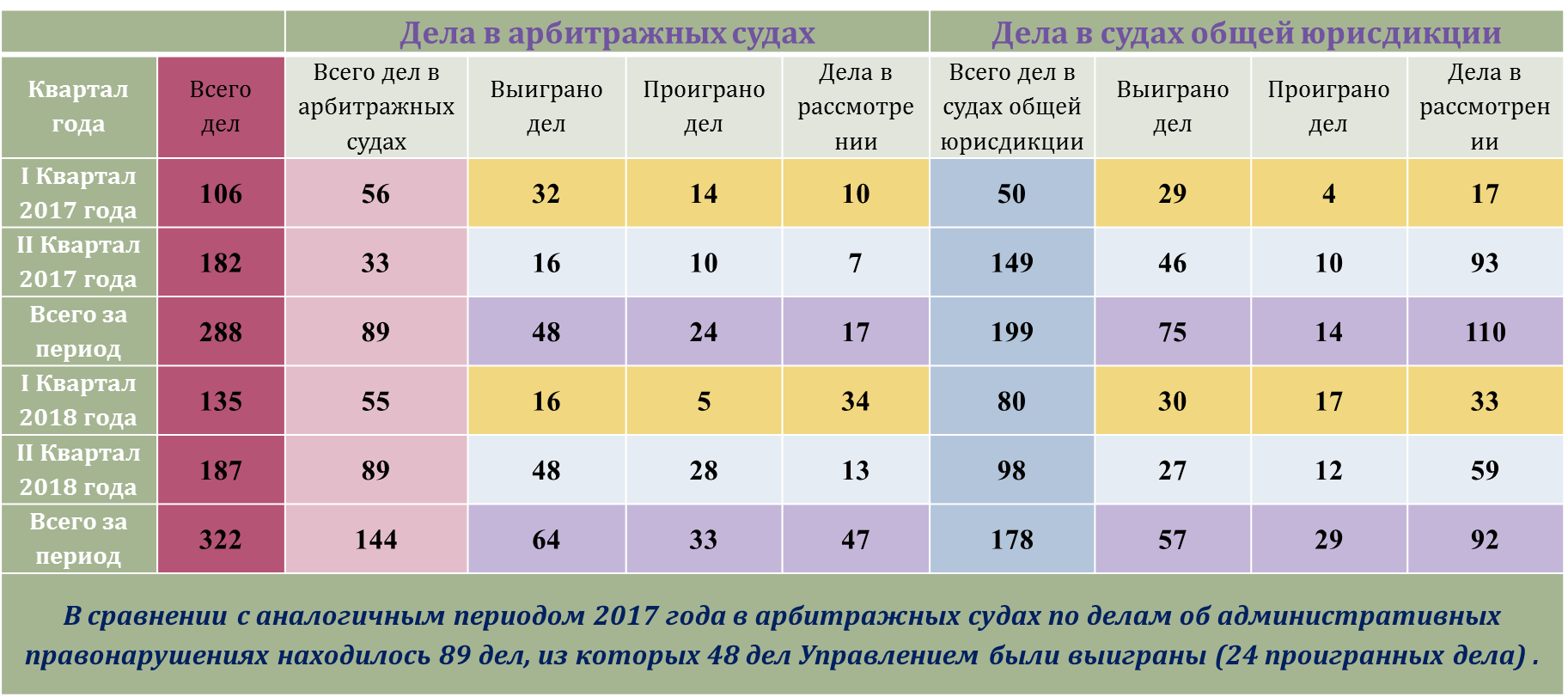 За полугодие 2018 г. арбитражными судами и судами общей юрисдикции рассмотрено 115 дел в различных инстанциях.На постановления по делу об административном правонарушении подано 49 жалоб, из них на постановление по делу об административном правонарушении по статье КоАП РФ:9.19 – 1 жалоба (постановление оставлено судом в силе),ч.1 ст.19.5 – 2 жалобы (2 постановления оставлены судом в силе),ч.1 ст.9.1 – 21 жалобы (11 постановлений оставлены судом в силе),ч.1 ст.9.4. – 6 жалобы (5 постановления оставлены судом в силе),ч.11 ст.19.5 – 5 жалоб (2 постановления оставлены судом в силе),ч.2 ст.9.4. – 1 жалоба (постановление оставлено судом в силе),ч.6 ст.19.5 – 14 жалобы (6 постановления оставлены судом в силе),На предписание об устранении выявленных нарушений - 5 жалобы (отменено 3 предписание).На решения Управления (гос.услуги) - 3 жалобы (в отношении 3-х решений Управления (гос.услуги) суд признал их не законным, судом возложена обязанность на Управление по утверждению декларации безопасности ГТС).Ниже приведено описание отдельных судебных решений, касающихся проблемных вопросов административной практики в отношении подконтрольных лиц.Предмет спора: привлечение к ответственности юридического лица, за невыполнение требования к обеспечению безопасности ГТС.Позиция Управления: организация, эксплуатирующая ГТС обязана разработать и утвердить (по истечению срока действия ранее утвержденной декларации) новую декларацию безопасности ГТС.Позиция Организации: ссылался на проведение им в настоящее время строительно-монтажных работ по реконструкции (капитальному ремонту) эксплуатируемой ГТС, в связи с чем указывает, что подготовка декларации безопасности ГТС в настоящее время невозможна.Позиция суда: в рассматриваемом случае вышеуказанное ГТС не находится на этапе строительства или реконструкции, так как эксплуатирующей ГТС организацией не получено разрешение на строительство, реконструкции объекта капитального строительства, соответственно вышеуказанный довод Заявителя является голословным и не соответствует действительности.Декларация безопасности ГТС является основным документом, который содержит сведения о соответствии ГТС критериям безопасности (абзац 2 ст. 10 117-ФЗ), Заявитель не может в принципе предпринять исчерпывающие меры, направленные на выполнение требований 117-ФЗ, так как ему до настоящего времени не известен ни класс опасности ГТС, ни критерии безопасности ГТС выполнение которых бы указывало на обеспечение эксплуатирующей ГТС организации соблюдение обязательных требований при капитальном и текущем ремонте, эксплуатации, реконструкции, а также техническом обслуживании ГТС (Заявитель эксплуатирует ГТС без декларации безопасности, действующих правил эксплуатации гидротехнических сооружений, согласованных в установленном порядке и без специального разрешения на эксплуатацию).Судом поддержаны доводы Управления о наличии у юридического лица обязанности по разработке и утверждению декларации безопасности. Суд считает, что учреждением не были приняты все зависящие от него меры по соблюдению требований Федерального закона от 21.07.1997 № 117-ФЗ «О безопасности гидротехнических сооружений», за нарушение которых статьей 9.2 КоАП РФ установлена административная ответственность.Дело № А70-5611/2018 (одна инстанция).Предмет спора – субъект соблюдения правил эксплуатации электрических сетей при отсутствии самой эксплуатации.Обоснование позиции Управления: судебное постановление законно, событие вменённого административного правонарушения, как и признаки состава административного правонарушения, установлено.Позиция истца: Общество не является субъектом вменяемого ему административного правонарушения, поскольку оборудование, в отношении которого проводилась проверка, Обществом не эксплуатируется.Позиция, принятая судом: несмотря на то, что Общество непосредственно в своей производственной деятельности не использует спорное оборудование, однако, как собственник указанного имущества Общество обязано обеспечить исполнение эксплуатационных требований, установленных ПТЭЭСиС и иными нормативными правовыми актами.Таким образом, рассмотрев материалы дела, суд приходит к выводу о доказанности события и состава, вменяемого Обществу административного правонарушения, ответственность за совершение, которого предусмотрена ст. 9.11 КоАП РФ.Примечание: 1, 2 инстанции. Дело № А70-12619/2017Обзор рассмотрения обращений граждан и юридических лицВо II квартале 2018 года в Управление поступило 211 обращений граждан, что на 20,8% больше, чем за аналогичный период прошлого года (168), из них 127 обращений было получено в форме электронного документа (60% от общего числа обращений), что на 53% больше показателя аналогичного периода прошлого года (83, 49,4% от общего числа обращений). Всего за 6 мес. 2018 года в Управление поступило 379 обращений граждан, юридических и должностных лиц.Проведённый анализ тематики обращений граждан, поступивших в II квартале 2018 года в Управление, показывает, что тематика обращений распределилась следующим образом: по вопросам энергетического надзора – 45 (21,2%), в области надзора за подъемными сооружениями – 24 (14,3%), по общим вопросам промышленной безопасности опасных производственных объектов – 81 , что в 2,4 раза больше, чем в аналогичном периоде за прошлый год, в области газового надзора - 17 (183,3%), по вопросам регистрации опасных производственных объектов – 12, что на 20% меньше, чем в аналогичном периоде прошлого года, по вопросам государственного строительного надзора – 10, что на 33,3% меньше, чем в аналогичном периоде прошлого года, и по другим вопросам – 22 (15,7%).Распределение количества обращений, поступивших в II квартале 2018 г. по тематическим разделамИз общего количества поступивших обращений - 102 обращения (64%) поступило из Тюменской области, 68 обращение  из Ханты-Мансийского автономного округа Югры, что 18% меньше, чем за аналогичный период прошлого года, 30 обращения (7,1%) из Ямало-Ненецкого автономного округа и 1 обращение из другого региона России.Из общего количества поступивших обращений граждан 143 закончены рассмотрением (67,5%), 33 обращения граждан переадресованы (23%), 36 обращений находятся на рассмотрении (25%).По обращениям, рассмотренным в II квартале 2018 года (102) приняты следующие решения:- поддержано - 13 (6,1%);- не поддержано - 23 (10,8%);- разъяснено - 102 (48,1%).Распределение количества обращений, поступивших в II квартале 2018 г. по результатам рассмотрения обращенийЗа отчетный период 17 обращений было рассмотрено с выездом на место, по 4 обращению проведена документарная проверка.Во II квартале 2018 года в сравнении с аналогичным периодом за  2017 год отмечается увеличение количества обращений по вопросу вопросам промышленной безопасности опасных производственных объектов. Так, во II квартале 2018 года Управлением было получено 81 обращений, по вопросу вопросам промышленной безопасности опасных производственных объектов, что выше показателя аналогичного периода прошлого года примерно в 1,7 раза (47).Также в отчетном квартале участились случаи обращений граждан по вопросу техники безопасности на производстве, нарушения действующего законодательства и расследования несчастных случаев на производстве. В целях устранения причин и условий, способствующих повышенной активности обращений граждан, Управлением приняты следующие меры:1. Размещение на официальном сайте Управления информации о нормативной базе и текущей деятельности Управления;2. Проведение руководителем и заместителями руководителя в соответствии с утверждённым графиком личных приемов граждан;3. Проведение оперативного анализа повторных обращений граждан;4. Проведение семинаров с государственными гражданскими служащими по повышению эффективности работы с обращениями граждан;5. Размещение на официальном сайте Управления квартальных отчётов о работе с обращениями граждан;6. Обеспечен прием обращений в электронном виде через рубрику «Обратная связь» официального сайта Управления;7. Размещение на официальном сайте Управления ссылки-перенаправления на рубрику «Вопрос-ответ» официального сайта Ростехнадзора.Доклад с руководством по соблюдению обязательных требований, дающим разъяснение, какое поведение является правомерным ("как делать нужно (можно)")О разъяснении неоднозначных или неясных для подконтрольных лиц обязательных требованийНа официальном сайте Ростехнадзора по адресу в сети Интернет: http://www.gosnadzor.ru/public/reception/faq/ регулярно размещаются разъяснения неоднозначных или неясных для подконтрольных лиц обязательных требований, в том числе в силу пробелов или коллизий в нормативных правовых актах.В частности, за отчётный период были размещены следующие разъяснения по актуальным вопросам.1. Вопрос: в Ростехнадзор поступило обращение с вопросом о порядке постановки на учёт подъёмного сооружения, отработавшего нормативный срок службы.Ответ:Ответ на данный вопрос подготовлен специалистами Правового управления Ростехнадзора.Согласно приложению № 4 к Административному регламенту по предоставлению Федеральной службой по экологическому, технологическому и атомному надзору государственной услуги по регистрации опасных производственных объектов в государственном реестре опасных производственных объектов, утверждённому приказом Ростехнадзора от 25.11.2016 № 494 (далее – Административный регламент), при регистрации опасного производственного объекта (далее – ОПО) заявителем указываются, в том числе:наименование площадки, участка, цеха, здания, сооружения, входящих в состав ОПО;краткая характеристика опасности;наименование, тип, марка, модель (при наличии), регистрационный или учётный номер (для подъёмных сооружений и оборудования, работающего под давлением, подлежащего учёту в регистрирующем органе), заводской номер (в случае наличия) технического устройства, наименование опасного вещества, взрывоопасные пылевоздушные смеси.Согласно пункту 147 Федеральных норм и правил в области промышленной безопасности «Правила безопасности опасных производственных объектов, на которых используются подъёмные сооружения», утверждённых приказом Ростехнадзора от 12.11.2013 № 533, подъёмные сооружения перед пуском в работу подлежат учёту в федеральных органах исполнительной власти, осуществляющих ведение реестра ОПО.Пунктом 5 Правил регистрации опасных производственных объектов в государственном реестре опасных производственных объектов, утверждённых постановлением Правительства Российской Федерации от 24.11.1998 № 1371, определено, что для регистрации объектов в государственном реестре организации и индивидуальные предприниматели, эксплуатирующие эти объекты, не позднее 10 рабочих дней со дня начала их эксплуатации представляют в установленном порядке на бумажном носителе или в форме электронного документа, подписанного усиленной квалифицированной электронной подписью, сведения, характеризующие каждый объект.На основании изложенного до регистрации (внесении изменений) опасного производственного объекта подъёмное сооружение (подъёмник) должен быть поставлен на учёт.Учёт подъёмных сооружений осуществляется при представлении заявителем в территориальный орган Ростехнадзора заявления о постановке на учёт подъёмного сооружения с указанием сведений о подъёмном сооружении, установленных Административным регламентом (за исключением учётного номера), при этом представления паспорта подъёмного сооружения не требуется.2. Вопрос: в Ростехнадзор поступило обращение гражданина, содержащее вопрос: каким требованиям должна соответствовать форма удостоверения о проверке знаний правил работы в электроустановках?Ответ:Специалистами Управления государственного энергетического надзора Ростехнадзора подготовлен ответ на данное обращение.В пунктах 10 и 11 приложения № 2 Правил по охране труда при эксплуатации электроустановок (далее – Правила), утверждённых приказом Минтруда России от 28.06.2013 № 328н, зарегистрированным в Минюсте России 22.01.2003 № 30593, указаны требования к форме удостоверения, в том числе установлено, что оно состоит из твёрдой переплётной обложки и блока страниц. В удостоверении для потребителей электрической энергии наличие четвертой, пятой и шестой страниц, а также обязательность наличия фотографии не требуется. Размер удостоверения 95 мм х 65 мм. Предпочтительный цвет переплёта - темно-вишнёвый.На лицевой стороне обложки имеется надпись «Удостоверение», которая должна быть вытеснена контрастным (белым или жёлтым) цветом.3. Вопрос: в Ростехнадзор обратился гражданин с вопросом: может ли экспертная организация, имеющая лицензию Ростехнадзора на осуществление деятельности по проведению экспертизы промышленной безопасности, восстанавливать утерянные паспорта на оборудование, работающее под давлением?Ответ:Ответ на данный вопрос подготовили специалисты Управления строительного Ростехнадзора.В отношении впервые выпускаемого в обращение на территории Евразийского экономического союза оборудования, работающего под избыточным давлением, в том числе сосудов, единые обязательные для применения и исполнения требования безопасности при разработке (проектировании) и производстве (изготовлении) установлены техническим регламентом Таможенного союза «О безопасности оборудования, работающего под избыточным давлением» (далее – ТР ТС 032/2013), принятым Решением Совета Евразийской экономической комиссии от 02.07.2013 № 41.В соответствии с пунктом 17 ТР ТС 032/2013 паспорт оборудования, работающего под избыточным давлением, является основным документом для идентификации оборудования. Наличие паспорта оборудования обязательно для обращения оборудования на таможенной территории Таможенного союза на всех стадиях жизненного цикла оборудования.Паспорт оборудования оформляется изготовителем. На паспорте оборудования проставляется печать изготовителя и указывается дата его оформления. Оформление паспорта оборудования иной организацией, кроме изготовителя этого оборудования, ТР ТС 032/2013 не допускается.Обязательные требования, направленные на обеспечение промышленной безопасности, предупреждение аварий, инцидентов, производственного травматизма на объектах при использовании оборудования, работающего под избыточным давлением, установлены Федеральными нормами и правилами в области промышленной безопасности «Правила промышленной безопасности опасных производственных объектов, на которых используется оборудование, работающее под избыточным давлением» (далее – ФНП ОРПД), утверждёнными приказом Ростехнадзора от 25.03.2014 № 116 (зарегистрирован Минюстом России 19.05.2014, рег. № 32326), в соответствии с областью их распространения, определённой пунктами 2, 3 и 4 ФНП ОРПД.Управление государственного строительного надзора Ростехнадзора обращает внимание, что в отличие от ранее действовавших Правил устройства и безопасной эксплуатации: паровых и водогрейных котлов (ПБ 10-574-03), сосудов, работающих под давлением (ПБ 03-576-03), трубопроводов пара и горячей воды (ПБ 10-573-03), ФНП ОРПД не содержат положений, позволяющих специализированной организации, имеющей лицензию Ростехнадзора на осуществление деятельности по проведению экспертизы промышленной безопасности, восстанавливать утраченные паспорта оборудования, работающего под избыточным давлением.4. Вопрос: в Ростехнадзор поступил вопрос: имеется ли утверждённая или рекомендуемая форма удостоверения на право работы на объекте открытых горных работ, выдаваемого водителям технологического транспорта в соответствии с пунктом 731 Федеральных норм и правил «Правила безопасности при ведении горных работ и переработке твёрдых полезных ископаемых».Ответ:Ответ на данный вопрос был подготовлен специалистами Управления горного надзора Ростехнадзора.Указанное удостоверение является документом внутреннего пользования и оформляется соответствующими службами организации, эксплуатирующей объект ведения открытых горных работ.Форма удостоверения и его содержание устанавливаются распорядительным документом эксплуатирующей организации.5. Вопрос: в Ростехнадзор поступил вопрос: подлежат ли регистрации в государственном реестре опасные производственные объекты, в составе которых эксплуатируются медицинские паровые стерилизаторы: ВК-75, ГК-100, объем камеры 0,1 куб. метра, рабочее давление ≤ 0,22 Мпа, температура ≤ 132 С?Ответ:Специалисты Управления государственного строительного надзора Ростехнадзора ответили на вопрос.В соответствии с подпунктом а) пункта 217 Федеральных норм и правил в области промышленной безопасности «Правила промышленной безопасности опасных производственных объектов, на которых используется оборудование, работающее под избыточным давлением», утверждённых приказом Ростехнадзора от 25.03.2014 № 116, зарегистрированным Минюстом России 19.05.2014 peг. № 32326 (далее – ФНП), регистрации в государственном реестре опасных производственных объектов подлежат объекты, на которых используется оборудование, работающее под избыточным давлением, подлежащее учёту в территориальных органах Ростехнадзора.Перечень оборудования, не подлежащего учёту в территориальных органах Ростехнадзора, приведён в пункте 215 ФНП.Группы рабочих сред определены пунктом 4 технического регламента Таможенного союза «О безопасности оборудования, работающего под избыточным давлением» (ТР ТС 032/2013), согласно которому пар относится к средам группы 2.В соответствии с пунктом 215 ФНП не подлежат учёту в территориальных органах Ростехнадзора сосуды, работающие со средой 2-й группы согласно ТР ТС 032/2013, при температуре не выше 200 С, у которых произведение давления (МПа) на вместимость (м3) не превышает 1,0. Для парового стерилизатора, указанного в обращении: 0,22 х 0,1 = 0,022 <1.Учитывая изложенное, указанное в обращении оборудование не подлежит учёту в территориальном органе Ростехнадзора, в связи с чем объект, на котором это оборудование эксплуатируется, согласно пункту 217 ФНП, регистрации в государственном реестре опасных производственных объектов не подлежит.6. Вопрос: в Ростехнадзор поступило обращение гражданина с вопросом: нужно ли получать допуск в эксплуатацию объектов заявителя физического лица с максимальной мощностью энергопринимающих устройств до 150 кВт, по 2 категории надёжности и уровнем напряжения до 20 кВ?Ответ:Ответ на данный вопрос был подготовлен специалистами Управления государственного энергетического надзора Ростехнадзора.В соответствии с пунктом 7 Правил технологического присоединения энергопринимающих устройств потребителей электрической энергии, объектов по производству электрической энергии, а также объектов электросетевого хозяйства, принадлежащих сетевым организациям и иным лицам, к электрическим сетям (далее – Правила), утверждённых постановлением Правительства Российской Федерации от 27.12.2004 № 861, процедура технологического присоединения энергопринимающих устройств потребителей электрической энергии предусматривает получение разрешения органа Ростехнадзора на допуск в эксплуатацию объектов заявителя в установленных случаях.Данное требование распространяется на энергопринимающие устройства физических лиц, максимальная мощность которых составляет выше 15 кВт (с учётом ранее присоединённых в данной точке присоединения энергопринимающих устройств), которые используются для бытовых и иных нужд, не связанных с осуществлением предпринимательской деятельности, а также на энергопринимающие устройства физических лиц с максимальной мощностью менее 15 кВт, электроснабжение которых осуществляется по двум и более источникам.Таким образом, в случае технологического присоединения энергопринимающих устройств физического лица максимальной мощностью до 150 кВт, электроснабжение которых осуществляется по двум источникам питания (вторая категория надёжности), необходимо получение разрешения органа Ростехнадзора.7. Вопрос: в Ростехнадзор обратился гражданин с вопросом: какими нормативными документами установлены требования промышленной безопасности к установкам разведочного бурения и подлежат ли экспертизе промышленной безопасности установки разведочного бурения типа УРБ-2А-2?Ответ: Ответ на данный вопрос подготовили специалисты Управления горного надзора Ростехнадзора.Установки разведочного бурения, эксплуатируемые на опасных производственных объектах, относятся к категории технических устройств, на которые распространяются обязательные требования, установленные в соответствии с Федеральным законом «О техническом регулировании» от 27 декабря 2002 г. № 184-ФЗ.Данные обязательные требования содержатся в Техническом регламенте Таможенного союза «О безопасности машин и оборудования» (принят решением комиссии Таможенного союза от 18 октября 2011 г. № 823).При эксплуатации буровых установок на опасных производственных объектах следует руководствоваться Федеральными нормами и правилами в области промышленной безопасности «Правила безопасности при ведении горных работ и переработке твердых полезных ископаемых» и «Правила безопасности в нефтяной и газовой промышленности».Технические устройства, применяемые на опасных производственных объектах, подлежат экспертизе промышленной безопасности в соответствии с ч. 1 ст. 13 Федерального закона от 21 июля 1997 г. № 116-ФЗ «О промышленной безопасности опасных производственных объектов» (далее – Закон) в случаях, предусмотренных ч. 2 ст. 7 указанного Закона.8. Вопрос: в Ростехнадзор поступило обращение с вопросом о том, необходимо ли учитывать обводненность нефти при расчёте количества вещества для идентификации класса опасности опасного производственного объекта?Ответ:Ответ на данный вопрос подготовлен специалистами Управления по надзору за объектами нефтегазового комплекса.Согласно положениям п. 1 приложения 1 и п. 1 приложения 2 Федерального закона от 21 июля 1997 г. № 116-ФЗ «О промышленной безопасности опасных производственных объектов» при идентификации опасных производственных объектов не учитывается содержание массовой доли воды, концентрации хлористых солей и механических примесей.9. Вопрос: в Ростехнадзор поступило обращение гражданина с вопросом: обязательно ли персоналу, обслуживающему лифты (лифтерам, электромеханикам), проходить независимую оценку квалификации с получением свидетельства о квалификации в связи с утверждением постановлением Правительства Российской Федерации от 24 июня 2017 г. № 743 «Правил организации безопасного использования и содержания лифтов, подъемных платформ для инвалидов, пассажирских конвейеров (движущихся пешеходных дорожек) и эскалаторов, за исключением эскалаторов в метрополитенах»?Ответ:В соответствии с Правилами организации безопасного использования и содержания лифтов, подъемных платформ для инвалидов, пассажирских конвейеров (движущихся пешеходных дорожек) и эскалаторов, за исключением эскалаторов в метрополитенах, утвержденными постановлением Правительства Российской Федерации от 24 июня 2017 года № 743 (далее - правила), деятельность по монтажу, демонтажу и обслуживанию лифтов, включая аварийно-техническое обслуживание лифтов и обслуживание систем диспетчерского (операторского) контроля, должна осуществляться квалифицированным персоналом. Уровень квалификации указанного персонала должен соответствовать требованиям профессиональных стандартов.Ст. 195.3 Трудового кодекса Российской Федерации установлено, что, если Трудовым кодексом Российской Федерации, другими федеральными законами, иными нормативными правовыми актами Российской Федерации установлены требования к квалификации, необходимой работнику для выполнения определенной трудовой функции, то профессиональные стандарты в части указанных требований обязательны для применения работодателями.Оценка квалификации специалистов, осуществляющих выполнение трудовых функций по обслуживанию лифтов, включая аварийно-техническое обслуживание лифтов, на соответствие квалификационным характеристикам, содержащимся в профессиональных стандартах, проводится в порядке, установленном Федеральным законом «О независимой оценке квалификации» от 3 июля 2016 года № 238-ФЗ. Документом, подтверждающим квалификацию работника, в соответствии с трудовым законодательством и законодательством о независимой оценке квалификации является свидетельство о квалификации, выданное в порядке, установленном «Правилами проведения центром оценки квалификаций независимой оценки квалификации в форме профессионального экзамена», утвержденными постановлением Правительства Российской Федерации от 16 ноября 2016 года № 1204.Согласно п. 6 ст. 73 гл. 9 Федерального закона от 29 декабря 2012 года № 273-ФЗ «Об образовании в Российской Федерации» профессиональное обучение осуществляется в организациях, осуществляющих образовательную деятельность, в том числе в учебных центрах профессиональной квалификации и на производстве, а также в форме самообразования. Учебные центры профессиональной квалификации могут создаваться в различных организационно-правовых формах юридических лиц, предусмотренных гражданским законодательством, или в качестве структурных подразделений юридических лиц.10. Вопрос:В Ростехнадзор поступило обращение с вопросом об определении границ охранных зон автомобильных газонаполнительных компрессорных станций?Ответ:Ответ на данный вопрос был подготовлен специалистами Правового управления Ростехнадзора.Согласно статьи 90 Земельного кодекса Российской Федерации границы охранных зон, на которых размещены объекты системы газоснабжения, определяются на основании строительных норм и правил охраны магистральных трубопроводов, и других утвержденных в установленном порядке нормативных документов.Охранная зона для газонаполнительных компрессорных станций (далее - АГНКС), входящих в состав объектов магистрального трубопроводного транспорта, устанавливается с учетом правил охраны магистральных газопроводов, утвержденных Постановлением Правительства Российской Федерации 8 сентября 2017 г. № 1083.Вместе с тем, необходимо учитывать, что в соответствии с положениями Федерального закона от 31 марта 1999 г. № 69-ФЗ «О газоснабжении в Российской Федерации» и Технического регламента «О безопасности сетей газораспределения и газопотребления», утвержденного постановлением Правительства Российской Федерации от 29 октября 2010 г. № 870, объекты капитального строительства, подключенные (технологически присоединенные) к сетям газораспределения относятся к объектам газопотребления.Соответственно, для целей определения размера охранных зон, АГНКС, подключенных не к магистральным трубопроводам, а к сетям газораспределения, применяется законодательство о газоснабжении.Порядок определения границ охранных зон газораспределительных сетей, условия использования земельных участков, расположенных в их пределах, и ограничения хозяйственной деятельности, которая может привести к повреждению газораспределительных сетей определен Постановлением Правительства Российской Федерации от 20 ноября 2000 г. № 878 «Об утверждении Правил охраны газораспределительных сетей».11. Вопрос:В Ростехнадзор поступил вопрос: возможно ли при организации производственного контроля на опасных производственных объектах вести электронные журналы производственного контроля (без бумажных журналов)?Ответ:Специалисты Правового управления Ростехнадзора ответили на вопрос.Согласно пункту 2 статьи 11 Федерального закона от 21.07.1997 № 116-ФЗ «О промышленной безопасности опасных производственных объектов» организация, эксплуатирующая опасный производственный объект, обязана организовывать и осуществлять производственный контроль за соблюдением требований промышленной безопасности в соответствии с требованиями, устанавливаемыми Правительством Российской Федерации.Такие требования установлены в Правилах организации и осуществления производственного контроля за соблюдением требований промышленной безопасности на опасном производственном объекте, утвержденных постановлением Правительства Российской Федерации от 10.03.1999 № 263 «Об организации и осуществлении производственного контроля за соблюдением требований промышленной безопасности на опасном производственном объекте» (далее – Правила).В соответствии с пунктом 3 Правил эксплуатирующая организация (или обособленные подразделения юридического лица в случаях, предусмотренных положениями об обособленных подразделениях) разрабатывает положение о производственном контроле с учетом особенностей эксплуатируемых опасных производственных объектов и условий их эксплуатации. Таким образом, эксплуатирующая организация вправе самостоятельно определить в положении о производственном контроле бумажный или электронный способ ведения журнала производственного контроля.Положение о производственном контроле утверждается руководителем эксплуатирующей организации или руководителем обособленного подразделения юридического лица.12. Вопрос:В Ростехнадзор поступил вопрос о порядке внесения результатов заключения экспертизы промышленной безопасности, внесенного в реестр Ростехнадзора, в паспорта технических устройств, которым данная экспертиза проведена.Ответ:Ответ на данный вопрос был подготовлен специалистами Правового управления Ростехнадзора.Требования к порядку проведения экспертизы промышленной безопасности и к порядку оформления заключения экспертизы промышленной безопасности установлены федеральными нормами и правилами в области промышленной безопасности «Правила проведения экспертизы промышленной безопасности», утвержденными приказом Ростехнадзора от 14.11.2013 № 538.Нормативными правовыми актами в области промышленной безопасности не установлено требований, регламентирующих порядок и необходимость внесения в паспорта технических устройств, применяемых на опасных производственных объектах, записей о результатах проведённых экспертиз промышленной безопасности.13. Вопрос:В Ростехнадзор поступило обращение гражданина, содержащее вопрос о необходимости предоставления ежеквартального отчета о происшествиях в территориальный отдел Ростехнадзора при их отсутствии в отчетный период.Ответ:Специалистами Правового управления Ростехнадзора подготовлен ответ на данное обращение.В соответствии с пунктом 35 Порядка проведения технического расследования причин аварий, инцидентов и случаев утраты взрывчатых материалов промышленного назначения на объектах, поднадзорных Федеральной службе по экологическому, технологическому и атомном надзору, утвержденного приказом Ростехнадзора от 19.08.2011 № 480 (далее - Порядок), отчет о происшедших инцидентах, в котором указываются количество и характер инцидентов, а также анализ причин их возникновения и информация о принятых мерах по устранению причин возникновения инцидентов, передается в территориальный орган Ростехнадзора, на территории деятельности которого располагается эксплуатируемый объект, не реже одного раза в квартал.Территориальные органы Федеральной службы по экологическому, технологическому и атомному надзору, в свою очередь, в процессе проведения надзорной деятельности осуществляют контроль учета инцидентов.Из вышесказанного следует, что организация, эксплуатирующая ОПО, обязана подавать в Ростехнадзор (его территориальные органы) заявленную выше информацию согласно пункту 35 Порядка в установленные сроки, в том числе, в случае отсутствия инцидентов на ОПО за отчетный период.О новых требованиях нормативных правовых актовПосле 1 января 2018 года принято более 60 новых или внесено изменений в действующие нормы, регулирующие отношения в поднадзорной Ростехнадзору сфере деятельности.Постановлением Правительства РФ от 30.01.2018 N 82 "О внесении изменений в некоторые акты Правительства Российской Федерации по вопросам совершенствования порядка подключения объектов капитального строительства к газораспределительным сетям и повышения эффективности энергетической инфраструктуры" упрощен порядок технологического присоединения объектов капитального строительства к сетям газоснабжения.(действует с 9 февраля 2018 г.,  подпункт 3 пункта 2, подпункт 21, абзац третий подпункта 32 пункта 3 изменений, утвержденных постановлением Правительства РФ №82, вступают в силу с 1 апреля 2018 г.).Постановлением Правительства РФ от 08.09.2017 N 1083 утверждены Правила охраны магистральных газопроводов и о внесении изменений в Положение о представлении в федеральный орган исполнительной власти (его территориальные органы), уполномоченный Правительством Российской Федерации на осуществление государственного кадастрового учета, государственной регистрации прав, ведение Единого государственного реестра недвижимости и предоставление сведений, содержащихся в Едином государственном реестре недвижимости, федеральными органами исполнительной власти, органами государственной власти субъектов Российской Федерации и органами местного самоуправления дополнительных сведений, воспроизводимых на публичных кадастровых картах (действует с 20.09.2017).Приказом Ростехнадзора от 15 августа 2017 года N 313 внесены изменения в Приказ Ростехнадзора от 19.08.2011 N 480 "Об утверждении Порядка проведения технического расследования причин аварий, инцидентов и случаев утраты взрывчатых материалов промышленного назначения на объектах, поднадзорных Федеральной службе по экологическому, технологическому и атомному надзору", которым, в частности, исключен термин «повреждение» гидротехнического сооружения. Изменена форма оперативного сообщения об аварии, случае утраты взрывчатых материалов промышленного назначения. Действует с 05.11.2017."Руководство по безопасности "Инструкция по техническому диагностированию подземных стальных газопроводов" (утв. Приказом Ростехнадзора от 06.02.2017 N 47);Приказом Ростехнадзора от 15.01.2018 N 13 " О внесении изменения в федеральные нормы и правила в области промышленной безопасности "ПРАВИЛА ПРОМЫШЛЕННОЙ БЕЗОПАСНОСТИ СКЛАДОВ НЕФТИ И НЕФТЕПРОДУКТОВ", утвержденные приказом Ростехнадзора от 7 ноября 2016 г. N 461" уточняются требования к территориям опасных производственных объектов складов нефти, а также к металлическим резервуарам. Действует с 16.02.2018.Приказом Ростехнадзора от 15.01.2018 N 12 "О внесении изменения в федеральные нормы и правила в области промышленной безопасности "ПРАВИЛА БЕЗОПАСНОСТИ НЕФТЕГАЗОПЕРЕРАБАТЫВАЮЩИХ ПРОИЗВОДСТВ", утвержденные приказом Ростехнадзора от 29 марта 2016 г. N 125" установлена обязанность размещения технологической схемы технологических установок в производственных помещениях у щитов (пультов) управления. Действует с 16.02.2018.Приказом Ростехнадзора от 18 октября 2017 года N 433 внесены изменения в Требования к проведению квалификационного экзамена по аттестации экспертов в области промышленной безопасности, утвержденные приказом Федеральной службы по экологическому, технологическому и атомному надзору от 19 августа 2015 года N 328.Согласно внесенным изменениям установлен порядок сдачи экзамена. А также порядок подачи и рассмотрения жалоб в случае не согласия с результатами аттестации. Дата вступления в силу - 30.12.2017.Приказом Ростехнадзора от 27 ноября 2017 года N 498 утвержден новый Перечень вопросов, предлагаемых на квалификационном экзамене по аттестации экспертов в области промышленной безопасности (далее - Перечень). Количество вопросов составляет 15349. Со вступлением в силу нового Перечня признается утратившим силу аналогичный Перечень вопросов, утвержденный приказом Ростехнадзора от 7 октября 2015 года N 400.   Дата вступления в силу - 31.12.2017. Приказ Ростехнадзора от 06.04.2012 N 233 (ред. от 14.07.2017) "Об утверждении областей аттестации (проверки знаний) руководителей и специалистов организаций, поднадзорных Федеральной службе по экологическому, технологическому и атомному надзору";"Программа по обеспечению дальнейшего улучшения условий труда, повышения безопасности ведения горных работ, снижения аварийности и травматизма в угольной промышленности, поддержания боеготовности военизированных горноспасательных, аварийно-спасательных частей на 2017 - 2019 годы" (утв. Минэнерго России, Минтрудом России, МЧС России, Ростехнадзором, НП ОООРУП 20.12.2016);"Руководство по безопасности "Методика установления допустимого риска аварии при обосновании безопасности опасных производственных объектов нефтегазового комплекса" (утв. Приказом Ростехнадзора от 23.08.2016 N 349);Приказом Ростехнадзора от 30 ноября 2017 года N 515 утверждены Правила безопасной эксплуатации внутрипромысловых трубопроводов.Правила устанавливают требования, направленные на обеспечение промышленной безопасности, предупреждение аварий и инцидентов на ОПО при эксплуатации внутрипромысловых трубопроводов (ВПТ) нефтяных, газовых и газоконденсатных месторождений, включая трубопроводы системы поддержания пластового давления и применяются при  эксплуатации, проектировании, строительстве, реконструкции, техническом перевооружении, ремонте, консервации и ликвидации внутрипромысловых трубопроводов; изготовлении, монтаже, пусконаладочных работах, обслуживании, техническом диагностировании и ремонте технических устройств, применяемых на внутрипромысловых трубопроводах. Дата вступления в силу - 21.03.2018.Приказ Ростехнадзора от 06.04.2012 N 233 (ред. от 14.07.2017) "Об утверждении областей аттестации (проверки знаний) руководителей и специалистов организаций, поднадзорных Федеральной службе по экологическому, технологическому и атомному надзору";Приказ Ростехнадзора от 07.11.2016 N 461 "Об утверждении Федеральных норм и правил в области промышленной безопасности "Правила промышленной безопасности складов нефти и нефтепродуктов" (Зарегистрировано в Минюсте России 30.11.2016 N 44503);Приказ Ростехнадзора от 09.11.2016 N 466 "Об утверждении Федеральных норм и правил в области промышленной безопасности "Правила безопасности для опасных производственных объектов магистральных трубопроводов транспортирования жидкого аммиака" (Зарегистрировано в Минюсте России 05.12.2016 N 44560);Приказ Ростехнадзора от 12.09.2012 N 512 (ред. от 29.12.2016) "Об утверждении Административного регламента Федеральной службы по экологическому, технологическому и атомному надзору по предоставлению государственной услуги по лицензированию деятельности по производству маркшейдерских работ" (Зарегистрировано в Минюсте России 01.03.2013 N 27408);Приказ Ростехнадзора от 14.11.2016 N 471 "Об утверждении формы акта о причинах и об обстоятельствах аварии на опасном объекте и формы извещения об аварии на опасном объекте" (Зарегистрировано в Минюсте России 12.12.2016 N 44649);Приказ Ростехнадзора от 15.11.2012 N 658 (ред. от 29.12.2016) "Об утверждении Административного регламента Федеральной службы по экологическому, технологическому и атомному надзору по предоставлению государственной услуги по лицензированию деятельности по проведению экспертизы промышленной безопасности" (Зарегистрировано в Минюсте России 19.04.2013 N 28218);Приказ Ростехнадзора от 19.08.2015 N 328 (ред. от 11.01.2017) "Об утверждении Требований к проведению квалификационного экзамена по аттестации экспертов в области промышленной безопасности" (Зарегистрировано в Минюсте России 08.10.2015 N 39220) (с изм. и доп., вступ. в силу с 05.06.2017);Приказ Ростехнадзора от 20.01.2017 N 20 "Об утверждении Руководства по безопасности при транспортировании опасных веществ на опасных производственных объектах железнодорожными и автомобильными транспортными средствами";Приказ Ростехнадзора от 21.11.2013 N 560 (ред. от 15.11.2016) "Об утверждении Федеральных норм и правил в области промышленной безопасности "Правила безопасности взрывопожароопасных производственных объектов хранения и переработки растительного сырья" (Зарегистрировано в Минюсте России 16.12.2013 N 30606);Приказ Ростехнадзора от 21.11.2016 N 490 "Об утверждении Федеральных норм и правил в области промышленной безопасности "Основные требования к проведению неразрушающего контроля технических устройств, зданий и сооружений на опасных производственных объектах" (Зарегистрировано в Минюсте России 14.12.2016 N 44707);Приказ Ростехнадзора от 22.12.2016 N 551 "Об утверждении Методики разработки нормативов допустимых сбросов радиоактивных веществ в водные объекты для водопользователей" (Зарегистрировано в Минюсте России 15.02.2017 N 45652);Приказ Ростехнадзора от 25.11.2016 N 494 "Об утверждении Административного регламента по предоставлению Федеральной службой по экологическому, технологическому и атомному надзору государственной услуги по регистрации опасных производственных объектов в государственном реестре опасных производственных объектов" (Зарегистрировано в Минюсте России 02.02.2017 N 45502);Приказ Ростехнадзора от 25.11.2016 N 495 "Об утверждении Требований к регистрации объектов в государственном реестре опасных производственных объектов и ведению государственного реестра опасных производственных объектов" (Зарегистрировано в Минюсте России 22.02.2017 N 45760);Приказом Ростехнадзора от 20 ноября 2017 N 485 утверждены Федеральные нормы и правила в области промышленной безопасности "Правила безопасного ведения газоопасных, огневых и ремонтных работ". Требования Правил распространяются на ведение газоопасных, огневых и ремонтных работ, в том числе при проведении земляных работ, на опасных производственных объектах, выполняемых персоналом эксплуатирующих организаций, а также подрядными организациями при наличии договора на оказание услуг, заключенного между юридическими лицами в соответствии с законодательством РФ. Вступят в силу с 13 июня 2018 г.Приказ Ростехнадзора от 28.11.2016 N 500 "Об утверждении Федеральных норм и правил в области промышленной безопасности "Правила безопасности при производстве и потреблении продуктов разделения воздуха" (Зарегистрировано в Минюсте России 22.02.2017 N 45761);Приказом Ростехнадзора 18 сентября 2017 года N 364 внесены изменения в Правила безопасности производств хлора и хлорсодержащих сред, утвержденные приказом Ростехнадзора от 20 ноября 2013 года N 554. Указанным приказом Ростехнадзора были уточнены требования промышленной безопасности, предъявляемые к производству хлора и хлорсодержащих сред. Изменения вступают в силу 13 апреля 2018 года.Приказом Ростехнадзора от 12 октября 2017 года N 425 утвержден Порядок ведения реестра экспертных организаций, осуществляющих техническое освидетельствование и обследование подъемных платформ для инвалидов, пассажирских конвейеров (движущихся пешеходных дорожек) и эскалаторов, за исключением эскалаторов в метрополитенах. Дата вступления в силу - 20.01.2018.Приказ Ростехнадзора от 28.11.2016 N 501 "Об утверждении Федеральных норм и правил в области промышленной безопасности "Правила промышленной безопасности при разработке нефтяных месторождений шахтным способом" (Зарегистрировано в Минюсте России 21.12.2016 N 44837);Приказом Ростехнадзора 18 сентября 2017 года N 365 внесены изменения в Правила безопасности химически опасных производственных объектов (далее - ФНП ХОПО), утвержденные приказом Ростехнадзора от 21 ноября 2013 года N 559. Указанным приказом Ростехнадзора были уточнены требования промышленной безопасности, предъявляемые к ХОПО. Дата вступления в силу -  10 апреля 2018 года.Приказом Ростехнадзора от 31.08.2017 N 348 утвержден перечень нормативных правовых актов, содержащих обязательные требования при эксплуатации взрывопожароопасных и химически опасных производственных объектов IV класса опасности. Ростехнадзором определено, положения каких международных договоров, федеральных законов, актов Правительства РФ и федеральных органов исполнительной власти должны выполняться при эксплуатации взрывопожароопасных и химически опасных производственных объектов IV класса опасности (действует с 31.08.2017).Приказ Ростехнадзора от 31.10.2016 N 449 "Об утверждении Федеральных норм и правил в области промышленной безопасности "Инструкция по локализации и ликвидации последствий аварий на опасных производственных объектах, на которых ведутся горные работы" (Зарегистрировано в Минюсте России 29.11.2016 N 44480);Приказ Федеральной службы по экологическому, технологическому и атомному надзору от 2 августа 2017 г. N 293 "Об утверждении Порядка привлечения общественных инспекторов в области промышленной безопасности Федеральной службой по экологическому, технологическому и атомному надзору и квалификационных требований к указанным инспекторам" (Зарегистрировано в Минюсте РФ 23 августа 2017 г. Регистрационный N 47909, вступил в силу с 3 сентября 2017 г.).Приказом Ростехнадзора от 29 сентября 2017 года N 401 утверждены Требования к планам и схемам развития горных работ в части подготовки, содержания и оформления графической части и пояснительной записки с табличными материалами по видам полезных ископаемых, графику рассмотрения планов и схем развития горных работ, решению о согласовании либо отказе в согласовании планов и схем развития горных работ, форме заявления пользователя недр о согласовании планов и схем развития горных работ (далее - Требования). Вступили в действие с 03.02.2018.Одновременно со вступлением в силу указанных Требований утрачивает силу постановление Федерального горного и промышленного надзора России от 24 ноября 1999 года N 85 "Об утверждении Инструкции по согласованию годовых планов развития горных работ".Приказ Ростехнадзора от 07.11.2016 N 461 "Об утверждении Федеральных норм и правил в области промышленной безопасности "Правила промышленной безопасности складов нефти и нефтепродуктов". Вступил в силу с 3 июня 2017 г. Данные Правила распространяются на ОПО складов нефти и нефтепродуктов. ОПО складов нефти и нефтепродуктов включают в себя комплекс зданий, резервуаров и других сооружений, предназначенных для приёма, хранения и выдачи нефти и нефтепродуктов. Правила не распространяются на ОПО хранения нефтепродуктов, имеющих упругость паров выше 93,3 кПа (сжиженные углеводородные газы, сжиженный природный газ, широкая фракция лёгких углеводородов).  Приказ Ростехнадзора от 28.07.2016 N 316 "О внесении изменений в федеральные нормы и правила в области промышленной безопасности "Правила проведения экспертизы промышленной безопасности", утверждённые приказом Федеральной службы по экологическому, технологическому и атомному надзору от 14 ноября 2013 г. Скорректированы правила проведения экспертизы промышленной безопасности. Приведён перечень мероприятий, проводимых в рамках диагностирования технических устройств.  Конкретизирован состав документации, которая подлежит рассмотрению при проведении экспертизы зданий и сооружений.  Уточнено содержание заключения.Приказ Минприроды России от 11.05.2017 N 225 "О внесении изменений в Административный регламент предоставления Федеральным агентством по недропользованию государственной услуги по выдаче заключений об отсутствии полезных ископаемых в недрах под участком предстоящей застройки и разрешения на осуществление застройки площадей залегания полезных ископаемых, а также размещение в местах их залегания подземных сооружений, утверждённый приказом Министерства природных ресурсов и экологии Российской Федерации от 13 февраля 2013 г. N 53" (Зарегистрировано в Минюсте России 17.07.2017 N 47434);- федеральный государственный энергетический надзор:С 29 декабря 2017 г. (за исключением отдельных положений) вступил в силу Федеральный закон от 29.12.2017 N 451-ФЗ "О внесении изменений в Федеральный закон "Об электроэнергетике" и отдельные законодательные акты Российской Федерации, связанных с лицензированием энергосбытовой деятельности".На энергетическом рынке вводится новый лицензируемый вид деятельности - энергосбытовая деятельность. Указывается, что под энергосбытовой деятельностью понимается деятельность по продаже произведенной и (или) приобретенной электрической энергии, осуществляемая на розничных рынках в пределах Единой энергетической системы России и на территориях, технологическое соединение которых с Единой энергетической системой России отсутствует.Устанавливается административная ответственность за осуществление энергосбытовой деятельности с нарушением лицензионных требований или без лицензии, а также за невыполнение или ненадлежащее выполнение в установленный срок законного предписания федерального органа исполнительной власти, уполномоченного на осуществление лицензирования энергосбытовой деятельности, об устранении нарушений лицензионных требований.Указывается, что лицензия энергосбытовыми компаниями должна быть получена не позднее 365 дней со дня вступления в силу Федерального закона, по истечении указанного срока осуществление энергосбытовой деятельности не допускается (статья 2 Федерального закона от 29.12.2017 N 451-ФЗ (в части внесения изменений в КоАП РФ) вступает в силу с 30.12.2018).Постановление Правительства РФ от 17.10.2015 N 1114 (ред. от 18.01.2017) "О расследовании причин аварийных ситуаций при теплоснабжении и о признании утратившими силу отдельных положений Правил расследования причин аварий в электроэнергетике" (вместе с "Правилами расследования причин аварийных ситуаций при теплоснабжении");Постановление Правительства РФ от 28.10.2009 N 846 (ред. от 24.05.2017) "Об утверждении Правил расследования причин аварий в электроэнергетике";В Правила полного и (или) частичного ограничения режима потребления электрической энергии, утвержденных Постановлением Правительства РФ от 04 мая 2012 N 442 Постановлением Правительства РФ от 10 ноября 2017 N 1351 «О внесении изменений в некоторые акты Правительства Российской Федерации по вопросам повышения доступности энергетической инфраструктуры в отношении отдельных групп потребителей» внесены дополнения, которыми, в частности введено понятие «субисполнитель». Действует с 22 ноября 2017 года.приказы Ростехнадзора:Приказ Ростехнадзора от 15.11.2016 N 474 "Об утверждении Порядка формирования комиссий по расследованию причин аварий в электроэнергетике" (Зарегистрировано в Минюсте России 20.01.2017 N 45317);НПА иных ведомств:Приказ Минэнерго России от 02.03.2010 N 90 (ред. от 06.02.2017) "Об утверждении формы акта о расследовании причин аварий в электроэнергетике и порядка ее заполнения" (вместе с "Порядком заполнения формы акта о расследовании причин аварий в электроэнергетике") (Зарегистрировано в Минюсте России 22.04.2010 N 16973);Приказ Минэнерго России от 02.03.2010 N 91 (ред. от 06.02.2017) "Об утверждении Порядка передачи оперативной информации об авариях в электроэнергетике" (Зарегистрировано в Минюсте России 30.06.2010 N 17656);Приказ Минэнерго России от 02.03.2010 N 92 (ред. от 06.02.2017) "Об утверждении формы отчёта об авариях в электроэнергетике и порядка ее заполнения" (вместе с "Порядком заполнения отчёта об авариях в электроэнергетике") (Зарегистрировано в Минюсте России 17.05.2010 N 17225);Приказ Минэнерго России от 06.02.2017 N 74 "О внесении изменений в некоторые нормативные правовые акты Министерства энергетики Российской Федерации по вопросам расследования причин аварий в электроэнергетике" (Зарегистрировано в Минюсте России 17.03.2017 N 46004);Усовершенствован порядок расследования причин аварий в электроэнергетике. Владелец объекта электроэнергетики и (или) энергопринимающей установки либо эксплуатирующая их организация обязаны расследовать причины аварий, в результате которых произошли повреждение объектов электросетевого хозяйства классом напряжения ниже 6 кВ и (или) их отключение действием защитных устройств или оперативным персоналом вследствие недопустимых отклонений технологических параметров или ошибочных действий оперативного персонала. Предусмотрен дополнительный учёт ряда аварий, произошедших на объектах электросетевого хозяйства и приведших к ограничению режима потребления электроэнергии (мощности). Эти аварии учитываются в журнале учёта данных первичной информации по всем прекращениям передачи электроэнергии, произошедшим на объектах сетевой организации. В число лиц, незамедлительно уведомляемых о возникновении аварии, включено ГБУ, подведомственное уполномоченному органу в сфере электроэнергетики. Уточнён порядок расследования аварий в части повреждения и (или) отключения объектов электросетевого хозяйства, высший класс напряжения которых 35 кВ и ниже. Полнота, достоверность и своевременность представления данных о перерывах электроснабжения будут учитываться при определении показателей надёжности сетевых компаний и принятии решения о применении корректировки необходимой валовой выручки.федеральный государственный надзор в области безопасности гидротехнических сооружений:приказы Ростехнадзора:Приказ Ростехнадзора от 02.10.2015 N 394 (ред. от 29.12.2016) "Об утверждении Административного регламента Федеральной службы по экологическому, технологическому и атомному надзору по предоставлению государственной услуги по выдаче разрешений на эксплуатацию гидротехнических сооружений (за исключением судоходных и портовых гидротехнических сооружений)" (Зарегистрировано в Минюсте России 02.03.2016 N 41303);Приказами Ростехнадзора от 18.10.2017 N 435 и 436 утверждена форма акта обследования гидротехнического сооружения и его территории после осуществления мероприятий по консервации и (или) ликвидации и типовая форма решения о консервации и (или) ликвидации гидротехнического сооружения. Форма разработана во исполнение пунктов 4 и 10 Правил консервации и ликвидации гидротехнического сооружения, утвержденных постановлением Правительства РФ от 20.10.2014 N 1081. Дата вступления в силу - 06.01.2018.Приказ Ростехнадзора от 03.11.2011 N 625 (ред. от 20.10.2016) "Об утверждении Дополнительных требований к содержанию деклараций безопасности гидротехнических сооружений и методики их составления, учитывающих особенности декларирования безопасности гидротехнических сооружений различных видов в зависимости от их назначения, класса, конструкции, условий эксплуатации и специальных требований к безопасности" (Зарегистрировано в Минюсте России 15.12.2011 N 22631);Приказ Ростехнадзора от 24.02.2016 N 67 (ред. от 20.06.2017) "Об утверждении Административного регламента исполнения Федеральной службой по экологическому, технологическому и атомному надзору государственной функции по осуществлению федерального государственного надзора в области безопасности гидротехнических сооружений (за исключением судоходных и портовых гидротехнических сооружений)" (Зарегистрировано в Минюсте России 05.04.2016 N 41684);Приказ Ростехнадзора от 28.10.2016 N 441 "Об утверждении Административного регламента Федеральной службы по экологическому, технологическому и атомному надзору по предоставлению государственной услуги по представлению сведений из Российского регистра гидротехнических сооружений" (Зарегистрировано в Минюсте России 28.12.2016 N 45026);Приказ Федеральной службы по экологическому, технологическому и атомному надзору от 15 августа 2017 г. N 314 "О внесении изменений в Порядок оформления декларации промышленной безопасности опасных производственных объектов и перечень включаемых в нее сведений, утвержденный приказом Федеральной службы по экологическому, технологическому и атомному надзору от 29 ноября 2005 г. N 893" (зарегистрировано в Минюсте РФ 22 сентября 2017 г., регистрационный N 48300, вступил в силу с 6 октября 2017 г.);- федеральный государственный строительный надзор (за исключением вопросов федерального государственного строительного надзора в области использования атомной энергии):постановления Правительства РФ:постановление Правительства РФ от 11 мая 2017 г. N 559 "Об утверждении минимальных требований к членам саморегулируемой организации, выполняющим инженерные изыскания, осуществляющим подготовку проектной документации, строительство, реконструкцию, капитальный ремонт особо опасных, технически сложных и уникальных объектов" (вступило в силу с 1 июля 2017 г.);С 1 января 2018 года региональный государственный строительный надзор будет осуществляться с применением риск-ориентированного подхода (Постановление Правительства РФ от 25.10.2017 N 1294 "О внесении изменений в Положение об осуществлении государственного строительного надзора в Российской Федерации").приказы Ростехнадзора:Приказ Ростехнадзора от 18.05.2017 N 167 "Об утверждении Методических рекомендаций по осуществлению федерального государственного строительного надзора при строительстве и реконструкции гидротехнических сооружений объектов электроэнергетики";Приказ Ростехнадзора от 28.11.2016 N 507 "Об утверждении Порядка образования и работы технических комиссий, создаваемых Федеральной службой по экологическому, технологическому и атомному надзору с целью установления причин нарушения законодательства о градостроительной деятельности, и требований к форме и содержанию документов, составляемых этими комиссиями" (Зарегистрировано в Минюсте России 20.03.2017 N 46042);- федеральный государственный надзор за СРО:приказы Ростехнадзора:Приказ Ростехнадзора от 16.02.2017 N 58 "Об утверждении формы выписки из реестра членов саморегулируемой организации" (Зарегистрировано в Минюсте России 13.03.2017 N 45921);Приказ Ростехнадзора от 16.11.2016 N 478 "Об утверждении Положения о порядке и способе ведения государственного реестра саморегулируемых организаций в области инженерных изысканий, архитектурно-строительного проектирования, строительства, реконструкции, капитального ремонта объектов капитального строительства" (Зарегистрировано в Минюсте России 13.12.2016 N 44701);Приказ Ростехнадзора от 21.07.2015 N 281 (ред. от 20.04.2017) "Об утверждении Административного регламента Федеральной службы по экологическому, технологическому и атомному надзору по предоставлению государственной услуги по предоставлению сведений из государственного реестра саморегулируемых организаций в области инженерных изысканий, архитектурно-строительного проектирования, строительства, реконструкции, капитального ремонта объектов капитального строительства" (Зарегистрировано в Минюсте России 17.08.2015 N 38556);Приказ Ростехнадзора от 25.03.2015 N 114 (ред. от 19.12.2016) "Об утверждении формы единого реестра членов саморегулируемых организаций" (Зарегистрировано в Минюсте России 06.04.2015 N 36736) (с изм. и доп., вступ. в силу с 01.07.2017);Приказ Ростехнадзора от 25.07.2013 N 325 (ред. от 26.05.2017) "Об утверждении Административного регламента по исполнению Федеральной службой по экологическому, технологическому и атомному надзору государственной функции по осуществлению государственного надзора за деятельностью саморегулируемых организаций в области инженерных изысканий, архитектурно-строительного проектирования, строительства, реконструкции и капитального ремонта объектов капитального строительства" (Зарегистрировано в Минюсте России 04.02.2014 N 31219);"Перечень документов саморегулируемой организации" (утв. Ростехнадзором);С 1 января 2018 года уведомление о начале осуществления отдельных видов предпринимательской деятельности можно будет представить независимо от места осуществления своей деятельности. Постановление Правительства РФ от 09 декабря 2017 N 1500 "О внесении изменения в Правила представления уведомлений о начале осуществления отдельных видов предпринимательской деятельности и учета указанных уведомлений".Постановление Правительства РФ от 24.05.2017 N 619 "О внесении изменений в некоторые акты Правительства Российской Федерации по вопросам совершенствования системы сбора, передачи, обработки и проверки достоверности исходных данных, используемых для определения показателей надёжности и качества поставляемых товаров и оказываемых услуг сетевыми организациями"Приказом Минстроя России от 30 августа 2017 N 1187/пр утверждена форма для размещения сведений о проектной документации, в отношении которой выдано положительное заключение уполномоченного на проведение государственной экспертизы проектной документации органа исполнительной власти и организации на официальном сайте уполномоченного на проведение государственной экспертизы проектной документации органа исполнительной власти и организации в информационно-телекоммуникационной сети "Интернет". Действует с 15 декабря 2017 г.С 1 февраля 2018 года будет расширен перечень документов, обмен которыми осуществляется с использованием единой системы межведомственного электронного взаимодействия (Распоряжение Правительства РФ от 03.10.2017 N 2147-р <О внесении изменений в распоряжение Правительства РФ от 15.08.2012 N 1471-р>).В Федеральный закон от 2 мая 2006 года N 59-ФЗ "О порядке рассмотрения обращений граждан Российской Федерации" с 8 декабря 2017 г. внесены дополнения согласно которых, кроме прочего, государственный орган, орган местного самоуправления или должностное лицо на поступившее обращение, содержащее предложение, заявление или жалобу, которые затрагивают интересы неопределенного круга лиц, в частности на обращение, в котором обжалуется судебное решение, вынесенное в отношении неопределенного круга лиц, ответ, в том числе с разъяснением порядка обжалования судебного решения, может разместить с соблюдением требований части 2 статьи 6 настоящего Федерального закона на официальном сайте данных государственного органа или органа местного самоуправления в информационно-телекоммуникационной сети "Интернет".Указом Президента РФ от 06.05.2018 N 198 "Об Основах государственной политики Российской Федерации в области промышленной безопасности на период до 2025 года и дальнейшую перспективу" к основным задачам государственной политики в области промышленной безопасности отнесены в числе прочего:обеспечение актуализации требований промышленной безопасности с учетом развития технологий, применяемых на промышленных объектах;внедрение риск-ориентированного подхода при организации федерального государственного контроля (надзора) в области промышленной безопасности;разработка нормативно-правовой базы в части, касающейся создания и внедрения системы государственного дистанционного мониторинга состояния промышленной безопасности, предусматривающей автоматизированный сбор, фиксацию, обобщение, систематизацию и оценку информации о значениях параметров технологических процессов на промышленных объектах в целях определения состояния промышленной безопасности;отмена устаревших, избыточных и дублирующих требований промышленной безопасности;повышение уровня независимости экспертов и экспертных организаций от заказчиков такой экспертизы;развитие и внедрение информационных технологий, позволяющих осуществлять взаимодействие с эксплуатирующими организациями, оптимизировать процесс получения, хранения и анализа информации о производственном контроле за соблюдением требований промышленной безопасности, о системах управления промышленной безопасностью, об авариях и инцидентах на промышленных объектах;повышение роли института обязательного страхования гражданской ответственности владельца опасного объекта за причинение вреда в результате аварии на таком объекте;совершенствование механизмов компенсации затрат, связанных с локализацией аварий и ликвидацией их последствий, за счет осуществления добровольного страхования в сочетании с формированием резерва финансовых средств для локализации и ликвидации последствий аварий и чрезвычайных ситуаций на промышленных объектах;разработка комплекса мер по перебазированию из густонаселенных районов Российской Федерации или ликвидации промышленных объектов, функционирование которых создает угрозу жизнедеятельности человека, социально-экономическому развитию субъектов РФ;совершенствование правовых механизмов ответственности за нарушение требований промышленной безопасности, а также формирование механизмов стимулирования деятельности по повышению ее уровня;развитие инструментов технического регулирования, внедрение в операционный менеджмент эксплуатирующих организаций стандартов управления рисками;внедрение эффективных механизмов, препятствуюших проявлениям коррупции в системе обеспечения промышленной безопасности. Дата вступления в силу - 06.05.2018.Федеральным законом от 23.04.2018 N 94-ФЗ внесены изменения в Федеральный закон "О защите прав юридических лиц и индивидуальных предпринимателей при осуществлении государственного контроля (надзора) и муниципального контроля".Указывается, что в течение шести месяцев после дня вступления Федерального закона в силу лица, осуществляющие монтаж, демонтаж, эксплуатацию, в том числе обслуживание и ремонт лифтов, подъемных платформ для инвалидов, пассажирских конвейеров (движущихся пешеходных дорожек), эскалаторов, за исключением эскалаторов в метрополитенах, обязаны уведомить уполномоченный федеральный орган исполнительной власти об осуществлении указанной деятельности.Уведомление должно быть направлено в порядке, предусмотренном Федеральным законом от 26.12.2008 N 294-ФЗ "О защите прав юридических лиц и индивидуальных предпринимателей при осуществлении государственного контроля (надзора) и муниципального контроля". Дата вступления в силу - 1 сентября 2018 года.Приказом Ростехнадзора от 09,04.2018 N 165 внесены изменения в Требования к регистрации объектов в государственном реестре опасных производственных объектов и ведению государственного реестра опасных производственных объектов, утвержденные приказом Федеральной службы по экологическому, технологическому и атомному надзору от 25 ноября 2016 г. N 495, которыми Приложение N 1 к приказу Федеральной службы по экологическому, технологическому и атомному надзору от 25 ноября 2016 г. N 495 "Об утверждении требований к регистрации объектов в государственном реестре опасных производственных объектов и ведению государственного реестра опасных производственных объектов" изложено в новой редакции. Дата вступления в силу - 09.05.2018.Приказом Ростехнадзора от 21.03.2018 N 120 внесены изменения в Федеральные нормы и правила в области промышленной безопасности "Инструкция по локализации и ликвидации последствий аварий на опасных производственных объектах, на которых ведутся горные работы", Утвержденные Приказом Федеральной службы по экологическому, технологическому и атомному надзору от 31 октября 2016 г. N 449";Изменениями, внесенными в Приказ Ростехнадзора от31.10.2016 N 449, уточняется, в частности:перечень лиц, имеющих право осуществлять руководство работами по локализации и ликвидации аварий, их полномочия и обязанности;порядок и обстоятельства, при которых допускается отстранение от работ руководителя работ по устранению аварии и руководителя горноспасательных работ;требования к помещениям, предоставляемым руководством опасного производственного объекта для размещения органов управления, создаваемых при возникновении ЧС;порядок фиксации решений, требующих выполнения экстренных, неотложных мероприятий, не предусмотренных планом ликвидации аварий;порядок действий работников опасного производственного объекта, привлекаемых к выполнению работ по локализации и ликвидации аварий;правила проведения расчетов параметров развития пожара, режимов проветривания и противопожарного водоснабжения, устойчивости проветривания при пожаре в вертикальных и наклонных горных выработках, зон поражения при пожарах и взрывах. Дата вступления в силу - 30.04.2018).Приказом Ростехнадзора от 30.11.2017 N 518 внесены изменения в Федеральные нормы и правила в области промышленной безопасности "Правила безопасности при взрывных работах", утвержденные Приказом Федеральной службы по экологическому, технологическому и атомному надзору от 16 декабря 2013 г. N 605".Приказом обновляются в частности:правила приема, погрузки, разгрузки и транспортировки взрывчатых материалов;порядок проведения взрывных работ и требования к лицам, осуществляющим руководство и проведение работ;перечень документов, подтверждающих готовность организации к проведению приемочных испытаний взрывчатых материалов, перечень вопросов, которые потребуется включать в программу и методику приемочных испытаний;форма акта приемочных испытаний;форма акта испытания взрывчатых материалов и заключения по их результатам;требования к содержанию журнала технического состояния и учета работы зарядного оборудования;- порядок присвоения и нанесения индивидуальных индексов электродетонаторов и капсюлей-детонаторов. Дата вступления в силу - 13.07.2018.Приказом Ростехнадзора от 12.04,2018 N 167 внесены изменения в Административный регламент Федеральной службы по экологическому, технологическому и атомному надзору по предоставлению государственной услуги по лицензированию деятельности по производству маркшейдерских работ, утвержденный приказом Федеральной службы по экологическому, технологическому и атомному надзору от 12 сентября 2012 г. N 512, которым конкретизированы меры, необходимые для обеспечения доступности предоставления государственной услуги. Дата вступления в силу - 19.05.2018).Приказом Ростехнадзора от 12.04.2018 N 169 утверждены Руководства по безопасности "Инструкция по ликвидации возможных аварий на подводных переходах магистральных нефтепроводов и нефтепродуктопроводов". Инструкция содержит рекомендации по организации аварийно-восстановительных работ с учетом мер безопасности при возникновении аварий на подводных переходах магистральных нефтепроводов и нефтепродуктопроводов, принадлежащих организациям топливно-энергетического комплекса не зависимо от их принадлежности и форм собственности. Дата вступления в силу - 12.04.2018.Приказом Ростехнадзора от 21.12.2017 N 557 "Об утверждении форм проверочных листов (списков контрольных вопросов), содержащих обязательные требования к обеспечению безопасности в сфере электроэнергетики и (или) требования безопасности в сфере теплоснабжения, которые подлежат применению при проведении плановых проверок поднадзорных субъектов (объектов) при осуществлении федерального государственного энергетического надзора". Речь идет о проверочных листах, используемых при осуществлении федерального государственного энергетического надзора в отношении:субъектов электроэнергетики, осуществлении деятельность по производству электрической энергии, в том числе в режиме комбинированной выработки (тепловые электрические станции);субъектов электроэнергетики, эксплуатирующих объекты электросетевого хозяйства сетевых организаций;субъектов электроэнергетики, осуществляющих деятельность по оперативно-диспетчерскому управлению субъектов электроэнергетики; организаций - потребителей электрической энергии;объектов теплоснабжения (тепловые установки и сети).В проверочные листы включены вопросы, ответы на которые однозначно свидетельствуют о соблюдении или несоблюдении поднадзорным лицом обязательных требований. Предмет плановой проверки ограничивается перечнем вопросов, включенных в проверочный лист. Дата вступления в силу - 14.05.2018.Федеральным законом от 23.04.2018 N 107-ФЗ внесены изменения в статьи 6 и 25 Федерального закона "Об энергосбережении и о повышении энергетической эффективности и о внесении изменений в отдельные законодательные акты Российской Федерации" в части требований к программам в области энергосбережения и повышения энергетической эффективности организаций с участием государства или муниципального образования, при этом отмечается, что указанные требования должны устанавливаться в соответствии с правилами, утверждаемыми Правительством РФ. Дата вступления в силу - 04.05.2018.Федеральным законом от 23.04.2018 N 103-ФЗ внесены изменения в статью 24.5 Кодекса Российской Федерации об административных правонарушениях. В соответствии с ч. 4 статьи 24.5 КоАП РФ в случае, если во время производства по делу об административном правонарушении будет установлено, что высшим должностным лицом субъекта Российской Федерации (руководителем высшего исполнительного органа государственной власти субъекта Российской Федерации), иным должностным лицом органа исполнительной власти субъекта Российской Федерации, главой муниципального образования, возглавляющим местную администрацию, иным должностным лицом местного самоуправления, руководителем государственного, муниципального учреждения вносилось или направлялось в соответствии с порядком и сроками составления проекта соответствующего бюджета субъекта Российской Федерации, соответствующего местного бюджета предложение о выделении бюджетных ассигнований на осуществление соответствующих полномочий органа исполнительной власти субъекта Российской Федерации, органа местного самоуправления, выполнение государственным, муниципальным учреждением соответствующих уставных задач и при этом бюджетные ассигнования на указанные цели не выделялись, производство по делу об административном правонарушении в отношении указанных должностных лиц и государственных, муниципальных учреждений подлежит прекращению. Дата вступления в силу - 04.05.2018.Приказом Ростехнадзора от 16.04.2018 N 174 утвержден примерный должностной регламент федерального государственного гражданского служащего Федеральной службы по экологическому, технологическому и атомному надзору. Дата вступления в силу - 21.05.2018.Приказом Ростехнадзора от 24.01.2018 N 32 признаны не подлежащими применению отдельные требования, содержащиеся в актах Федерального горного и промышленного надзора России, в области ведения горных и взрывных работ, в частности:положения пункта 17 Инструкции по маркшейдерскому учету объемов горных работ при добыче полезных ископаемых открытым способом, утвержденной постановлением Федерального горного и промышленного надзора России от 6 июня 2003 г. N 74, в части согласования с органами Госгортехнадзора порядка определения количества балласта и снега, вывозимого из карьера вместе с горными породами;пункты 20, 25, пункт 21 в части предоставления согласованных технических условий Положения о порядке выдачи разрешений на применение взрывчатых материалов промышленного назначения и проведение взрывных работ, утвержденного постановлением Федерального горного и промышленного надзора России от 28 апреля 2003 г. N 28;абзац седьмой пункта 57, пункт 96, абзац третий пункта 150, абзац второй пункта 410 Инструкции по безопасной эксплуатации электроустановок в горнорудной промышленности, утвержденной постановлением Федерального горного и промышленного надзора России от 5 июня 2003 г. N 65. Дата вступления в силу - 10.03.2018).Приказом Ростехнадзора от 28.02.2018 N 87 признан утратившим силу приказ Федеральной службы по экологическому, технологическому и атомному надзору от 26 декабря 2012 г. N 780 "Об утверждении Руководства по безопасности вертикальных цилиндрических стальных резервуаров для нефти и нефтепродуктов". Дата вступления в силу - 28.02.2018.Распоряжением Ростехнадзора от 14.02.2018 N 43-рп признано утратившим силу распоряжение Федеральной службы по экологическому, технологическому и атомному надзору от 4 мая 2016 г. N 138-рп "Об утверждении Временных требований к оформлению документов, удостоверяющих уточнённые границы горного отвода". Дата вступления в силу - 14.02.2018.Приказом Ростехнадзора от 15.05.2018 г. №213 актуализирован Приказ Ростехнадзора от 17.10.2016 N 421 Об утверждении перечней правовых актов, содержащих обязательные требования, соблюдение которых оценивается при проведении мероприятий по контролю в рамках осуществления видов государственного контроля (надзора), отнесенных к компетенции Федеральной службы по экологическому, технологическому и атомному надзору. Дата вступления в силу - 13.06.2018.Подготовлен проект Постановления Правительства РФ О применении риск-ориентированного подхода при осуществлении федерального лицензионного контроля за деятельностью по проведению экспертизы промышленной безопасности, которые ориентировочно вступят в силу с 1 января 2019 года. Проектом предусматривается, что в соответствии с критериями тяжести потенциальных негативных последствий возможного несоблюдения обязательных требований деятельность организаций по проведению экспертизы промышленной безопасности в зависимости от предмета и объекта экспертизы может быть отнесена к категориям высокого, среднего или умеренного риска. При этом определяется перечень оснований пересмотра (повышения или понижения) установленной категории риска в зависимости от наличия или отсутствия фактов привлечения к ответственности за нарушение обязательных: требований, а также в зависимости от количества проведенных в течение календарного года после присвоения организации категории риска экспертиз промышленной безопасности.О необходимых для реализации новых требований нормативных правовых актов мероприятияхОсновными приоритетами Северо-Уральского управления Ростехнадзора при осуществлении контрольно-надзорной деятельности, необходимыми для реализации новых требований нормативных правовых актов, являются следующие организационные, технические и иные мероприятия.Реализация задач, поставленных Ростехнадзором в условиях реформирования контрольно-надзорной деятельности, в т.ч. по организации и проведению мероприятий, направленных на профилактику нарушений обязательных требований, а также мероприятий по контролю без взаимодействия с юридическими лицами, индивидуальными предпринимателямиОбеспечение повышения качества и эффективности при осуществлении государственного надзора и контроля, при оказании госуслуг, уровня ответственности должностных лиц за качество принятия решенийРегулярное применение в административной практике как предостережений, так и административных приостановлений деятельности, административных наказаний в отношении юридических лицПовышение эффективности постоянного государственного надзора за объектами повышенной опасностиОбеспечение условий для снижения динамики аварийности и производственного травматизма на поднадзорных объектахВ том числе по отдельным направлениям контрольно-надзорной деятельности:- в области промышленной безопасности – отработка инструментария риск-ориентированного надзора с учётом оценки вероятности возникновения потенциальных негативных последствий несоблюдения требований в области промышленной безопасности;- в области федерального государственного энергетического надзора – ввести практику проведение по согласованию с органами прокуратуры внеплановых выездных проверок организаций после произошедших учётных несчастных случаев;- в области безопасности гидротехнических сооружений - принятие мер по соблюдению собственниками ГТС (эксплуатирующими организациями) сроков декларирования безопасности сооружений, обеспечение выполнения графика предоставления деклараций как базы для категорирования объектов;- в области федерального государственного строительного надзора - постоянное повышение качества проводимых проверочных мероприятий, совершенствование ведения административного производства, регулярный мониторинг изменяющегося законодательства и применения его в надзорной деятельности;- интенсификация контрольно-надзорной деятельности Ростехнадзора на территории перспективного развития ресурсной базы ТЭК – полуостров Ямал и Гыданский полуостров (Бованенково, Ямал-СПГ).Группа надзора6 мес. 2018 годаФедеральный государственный надзор в области промышленной безопасности4456Федеральный государственный энергетический надзор 5170Надзор за гидротехническими сооружениями70Вид объектов6 мес. 2018 годаОпасные производственные объекты9 851Протяжённость магистральных трубопроводов, км45 510,06Протяжённость наружных газопроводов (сетей газораспределения и газопотребления), км29 340Протяжённость подземных газопроводов (сетей газораспределения и газопотребления), км22 947Поставлено на учёт подъёмных сооружений13 679Поставлено на учёт ОРПД34 537Объекты капитального строительства и реконструкции5 896Гидротехнические сооружения181Группа надзораГруппа надзора6 мес. 2017 года6 мес. 2017 года6 мес. 2017 года6 мес. 2018 года6 мес. 2018 года6 мес. 2018 годаГруппа надзораГруппа надзораВсегоПлановыеИныеВсегоПлановыеИныеФедеральный государственный надзор в области промышленной безопасности опасных производственных объектовВсего3615376323928081652643Федеральный государственный надзор в области промышленной безопасности опасных производственных объектовв т.ч. проверок1694376131817141651549Федеральный государственный энергетический надзорВсего362713134963791973694Федеральный государственный энергетический надзорв т.ч. проверок23913110822497127Государственный надзор в сфере безопасности гидротехнических сооруженийВсего проверок 100118930327Федеральный государственный строительный надзор"Всего проверок 103501035140401404Государственный надзор ТРВсего проверок 3013171082187Федеральный государственный надзор за СРОВсего проверок 312000Всего по управлениюВсего8410532787881412867855Всего по управлениюв т.ч. проверок3101532256934802863194Вид контроляГруппа надзора6 мес. 2017 года6 мес. 2017 года6 мес. 2017 года6 мес. 2018 года6 мес. 2018 года6 мес. 2018 годаВид контроляГруппа надзораВсегоПлановыеИныеВсегоПлановыеИныеФедеральный государственный надзор в области промышленной безопасности опасных производственных объектов490027232127287116221249Федеральный государственный энергетический надзор1094571623783921643554861Государственный надзор в сфере безопасности гидротехнических сооружений17791861238115Федеральный государственный строительный надзор"2019201925582558Государственный надзор ТР10795121082187Федеральный государственный надзор за СРО122Всего по управлению181601007180291487660068870Отрасль промышленности, 
подконтрольные объектыЧисло аварийЧисло аварийЧисло аварийОтрасль промышленности, 
подконтрольные объекты2017 год2018 год+/-Объекты нефтехимии1-1Объекты нефтегазодобычи52-3Объекты магистрального трубопроводного транспорта1+1Взрывные работы2- 2Подъемные сооружения1+ 1Объекты газораспределения и газо-
потребленияКотлонадзорОбъекты энергетики1-1Объекты ГТС1-1Итого 104-6Отрасли промышленности, подконтрольные объектыЧисло смертельно 
травмированных, чел.Число смертельно 
травмированных, чел.Число смертельно 
травмированных, чел.Отрасли промышленности, подконтрольные объектыЗа 3 мес. 2017 гЗа 3 мес. 2018 г+/-Объекты нефтегазодобычи12+ 1Взрывные работыОбъекты магистрального трубопроводного транспортаПодъемные сооруженияОбъекты энергетики22Итого 34+ 1N п/пОписание нарушенияНормативный правовой акт, устанавливающий требованияОтветственностьСтепень рискаОсновные причины нарушений123456Федеральный государственный энергетический надзор, федеральный государственный контроль (надзор) за соблюдением требований законодательства об энергосбережении и о повышении энергетической эффективности и федеральный государственный надзор в области безопасности гидротехнических сооруженийФедеральный государственный энергетический надзор, федеральный государственный контроль (надзор) за соблюдением требований законодательства об энергосбережении и о повышении энергетической эффективности и федеральный государственный надзор в области безопасности гидротехнических сооруженийФедеральный государственный энергетический надзор, федеральный государственный контроль (надзор) за соблюдением требований законодательства об энергосбережении и о повышении энергетической эффективности и федеральный государственный надзор в области безопасности гидротехнических сооруженийФедеральный государственный энергетический надзор, федеральный государственный контроль (надзор) за соблюдением требований законодательства об энергосбережении и о повышении энергетической эффективности и федеральный государственный надзор в области безопасности гидротехнических сооруженийФедеральный государственный энергетический надзор, федеральный государственный контроль (надзор) за соблюдением требований законодательства об энергосбережении и о повышении энергетической эффективности и федеральный государственный надзор в области безопасности гидротехнических сооруженийФедеральный государственный энергетический надзор, федеральный государственный контроль (надзор) за соблюдением требований законодательства об энергосбережении и о повышении энергетической эффективности и федеральный государственный надзор в области безопасности гидротехнических сооруженийТиповые нарушения в отношении генерирующих объектов и объектов электросетевого хозяйстваТиповые нарушения в отношении генерирующих объектов и объектов электросетевого хозяйстваТиповые нарушения в отношении генерирующих объектов и объектов электросетевого хозяйстваТиповые нарушения в отношении генерирующих объектов и объектов электросетевого хозяйстваТиповые нарушения в отношении генерирующих объектов и объектов электросетевого хозяйстваТиповые нарушения в отношении генерирующих объектов и объектов электросетевого хозяйства1.Не проведено техническое освидетельствование технологических систем и электрооборудования с истекшим сроком эксплуатации (включая экспертизу промышленной безопасности)Правила технической эксплуатации электрических станций и сетей Российской Федерации, утвержденные приказом Минэнерго России от 19.06.2003 N 229, зарегистрированном в Минюсте России 20.06.2003 рег. N 4799.п. 2.6.2 - 2.6.4 Правил технической эксплуатации тепловых энергоустановок, утвержденных приказом Минэнерго России от 24.03.2003 N 115Статья 9.11 КоАП РФ Нарушение правил пользования топливом и энергией, правил устройства, эксплуатации топливо- и энергопотребляющих установок, тепловых сетей, объектов хранения, содержания, реализации и транспортировки энергоносителей, топлива и продуктов его переработкиВысокий(максимально возможный)2.Строительные конструкции основных производственных зданий и сооружений, не подвергаются техническому освидетельствованию и комплексному обследованиюПравила технической эксплуатации электрических станций и сетей Российской Федерации, утвержденные приказом Минэнерго России от 19.06.2003 N 229, зарегистрированном в Минюсте России 20.06.2003 рег. N 4799.Раздел 3.3 Правил технической эксплуатации тепловых энергоустановок, утвержденных приказом Минэнерго России от 24.03.2003 N 115Статья 9.11 КоАП РФ Нарушение правил пользования топливом и энергией, правил устройства, эксплуатации топливо- и энергопотребляющих установок, тепловых сетей, объектов хранения, содержания, реализации и транспортировки энергоносителей, топлива и продуктов его переработкиВысокий(максимально возможный)3.Не проведены противоаварийные тренировки по ликвидации возможных аварийных ситуаций, характерных для работы в осенне-зимний периодПравила работы с персоналом в организациях электроэнергетики Российской Федерации, утверждены приказом Министерства топлива и энергетики Российской Федерации от 19.02.2000 N 49 (зарегистрирован Минюстом России 16.03.2000, рег. N 2150)Статья 9.11 КоАП РФ Нарушение правил пользования топливом и энергией, правил устройства, эксплуатации топливо- и энергопотребляющих установок, тепловых сетей, объектов хранения, содержания, реализации и транспортировки энергоносителей, топлива и продуктов его переработкиВысокий(максимально возможный)4.Не проводятся плановые ремонты и испытания оборудования в установленные техническими нормами сроки (ремонты выполняются по факту выхода из строя оборудования)Правила технической эксплуатации электрических станций и сетей Российской Федерации, утвержденные приказом Минэнерго России от 19.06.2003 N 229, зарегистрированном в Минюсте России 20.06.2003 рег. N 4799Статья 9.11 КоАП РФ Нарушение правил пользования топливом и энергией, правил устройства, эксплуатации топливо- и энергопотребляющих установок, тепловых сетей, объектов хранения, содержания, реализации и транспортировки энергоносителей, топлива и продуктов его переработкиВысокий(максимально возможный)5.Не завершены запланированные капитальные ремонты основного и вспомогательного оборудования тепловых электростанций, котельных и тепловых сетей.Раздел 1.6 Правил технической эксплуатации электрических станций и сетей Российской Федерации, утвержденных приказом Минэнерго России от 19.06.2003 N 229п. 2.2.1, 2.2.5, 2.7.1 - 2.7.3, 2.7.8, 2.7.10, 3.1.3, 4.2.20, 4.2.41, 4.3.17, 6.2.42 Правил технической эксплуатации тепловых энергоустановок, утвержденных приказом Минэнерго России от 24.03.2003 N 115Статья 9.11 КоАП РФ Нарушение правил пользования топливом и энергией, правил устройства, эксплуатации топливо- и энергопотребляющих установок, тепловых сетей, объектов хранения, содержания, реализации и транспортировки энергоносителей, топлива и продуктов его переработкиВысокий(максимально возможный)6.Не проведено техническое диагностирование котлов с истекшим сроком службы.п. 13.2 Правил технической эксплуатации тепловых энергоустановок, утвержденных приказом Минэнерго России от 24.03.2003 N 115ст. 9.11 КоАП РФМетодика влияния нарушения НПА на вид охраняемых законом ценностей, масштаб распространения потенциальных негативных последствий, степень трудности (возможности) преодоления возникших негативных последствий и величину (объем) вреда или совокупный ущерба отсутствует.7.Не проведены режимно-наладочные испытания котлов.п. 2.5.4, 2.5.5, 5.3.7 Правил технической эксплуатации тепловых энергоустановок, утвержденных приказом Минэнерго России от 24.03.2003 N 115ст. 9.11 КоАП РФМетодика влияния нарушения НПА на вид охраняемых законом ценностей, масштаб распространения потенциальных негативных последствий, степень трудности (возможности) преодоления возникших негативных последствий и величину (объем) вреда или совокупный ущерба отсутствует.8.Не выполняются графики проверки релейной защиты и автоматики и профилактического контроля устройств РЗАПравила технической эксплуатации электрических станций и сетей Российской Федерации, утвержденные приказом Минэнерго России от 19.06.2003 N 229, зарегистрированном в Минюсте России 20.06.2003 рег. N 4799Статья 9.11 КоАП РФ Нарушение правил пользования топливом и энергией, правил устройства, эксплуатации топливо- и энергопотребляющих установок, тепловых сетей, объектов хранения, содержания, реализации и транспортировки энергоносителей, топлива и продуктов его переработкиВысокий(максимально возможный)9.Годовые графики обслуживания оборудования не охватывают весь необходимый объем работ, предусмотренный эксплуатационными инструкциями, инструкциями заводов изготовителей и многолетними планамиПравила технической эксплуатации электрических станций и сетей Российской Федерации, утвержденные приказом Минэнерго России от 19.06.2003 N 229, зарегистрированном в Минюсте России 20.06.2003 рег. N 4799Статья 9.11 КоАП РФ Нарушение правил пользования топливом и энергией, правил устройства, эксплуатации топливо- и энергопотребляющих установок, тепловых сетей, объектов хранения, содержания, реализации и транспортировки энергоносителей, топлива и продуктов его переработкиВысокий(максимально возможный)10.Отсутствует оборудование химводоподготовки котельных и тепловых сетей.Раздел 12 Правил технической эксплуатации тепловых энергоустановок, утвержденных приказом Минэнерго России от 24.03.2003 N 115ст. 9.11 КоАП РФМетодика влияния нарушения НПА на вид охраняемых законом ценностей, масштаб распространения потенциальных негативных последствий, степень трудности (возможности) преодоления возникших негативных последствий и величину (объем) вреда или совокупный ущерба отсутствует.11.Не соблюдение водно-химического режима котельных и тепловых сетей.Раздел 12 Правил технической эксплуатации тепловых энергоустановок, утвержденных приказом Минэнерго России от 24.03.2003 N 115ст. 9.11 КоАП РФМетодика влияния нарушения НПА на вид охраняемых законом ценностей, масштаб распространения потенциальных негативных последствий, степень трудности (возможности) преодоления возникших негативных последствий и величину (объем) вреда или совокупный ущерба отсутствует.12.Не проведены испытания тепловых сетей на максимальную температуру теплоносителя, на определение тепловых и гидравлических потерь.п. 6.2.32, 11.1 Правил технической эксплуатации тепловых энергоустановок, утвержденных приказом Минэнерго России от 24.03.2003 N 115ст. 9.11 КоАП РФМетодика влияния нарушения НПА на вид охраняемых законом ценностей, масштаб распространения потенциальных негативных последствий, степень трудности (возможности) преодоления возникших негативных последствий и величину (объем) вреда или совокупный ущерба отсутствует.13.Не проведено испытаний тепловых сетей на прочность и плотность.п. 6.2.13, 6.2.63 Правил технической эксплуатации тепловых энергоустановок, утвержденных приказом Минэнерго России от 24.03.2003 N 115ст. 9.11 КоАП РФМетодика влияния нарушения НПА на вид охраняемых законом ценностей, масштаб распространения потенциальных негативных последствий, степень трудности (возможности) преодоления возникших негативных последствий и величину (объем) вреда или совокупный ущерба отсутствует.14.Не аттестован персонал, обслуживающий тепловые энергоустановки тепловых электростанций, котельных и тепловых сетей.Раздел 4 Правил работы с персоналом в организациях электроэнергетики Российской Федерации, утвержденных приказом Минэнерго России от 19.02.2000 N 49подраздел "Проверка знаний" раздела 2.3 Правил технической эксплуатации тепловых энергоустановок, утвержденных приказом Минэнерго России от 24.03.2003 N 115ст. 9.11 КоАП РФМетодика влияния нарушения НПА на вид охраняемых законом ценностей, масштаб распространения потенциальных негативных последствий, степень трудности (возможности) преодоления возникших негативных последствий и величину (объем) вреда или совокупный ущерба отсутствует.15.Не соблюдаются графики расчистки просекПостановление Правительства РФ от 24.02.2009 N 160 (ред. от 17.05.2016) "О порядке установления охранных зон объектов электросетевого хозяйства и особых условий использования земельных участков, расположенных в границах таких зон" (вместе с "Правилами установления охранных зон объектов электросетевого хозяйства и особых условий использования земельных участков, расположенных в границах таких зон")Статья 9.8 КоАП РФНарушение правил охраны электрических сетей напряжением свыше 1000 вольтВысокий(максимально возможный)16.Не проводится периодическое техническое освидетельствование технологических систем, оборудования, зданий и сооруженийст. 9 Федерального закона от 21.07.1997 N 117-ФЗ "О безопасности гидротехнических сооружений",п. 1.5.2, 2.2.1 Правил технической эксплуатации электрических станций и сетей Российской Федерации (далее - ПТЭЭСиС), утвержденных приказом Минэнерго России от 19.06.2003 N 229, зарегистрирован Минюстом России 20.06.2003, рег. N 4799ст. 9.2 КоАП РФСредняя17.Не проводится комплексное обследование производственных зданий и сооружений, находящихся в эксплуатации более 25 лет, независимо от состояния с оценкой прочности, устойчивости и эксплуатационной надежности с привлечением специализированных организацийст. 9 Федерального закона от 21.07.1997 N 117-ФЗ "О безопасности гидротехнических сооружений",п. 2.2.1 ПТЭЭСиСст. 9.2 КоАП РФСредняя18.Контрольно-измерительная аппаратура и приборы (далее - КИАиП) морально устарели, большое количество КИАиП отработало нормативный срок. Слабо внедряются на ГТС автоматизированные системы постоянного мониторинга за показаниями пьезометров и фильтрационными расходамист. 9 Федерального закона от 21.07.1997 N 117-ФЗ "О безопасности гидротехнических сооружений",п. 3.1.28 ПТЭЭСиСст. 9.2 КоАП РФВысокая19.Коррозия металлических конструкций механического оборудования ГТС, разрушение антикоррозийной защиты (далее - АКЗ), отсутствие эффективного контроля за эффективностью АКЗст. 9 Федерального закона от 21.07.1997 N 117-ФЗ "О безопасности гидротехнических сооружений",п. 2.2.11 ПТЭЭСиСст. 9.2 КоАП РФСредняя20.Не аттестованы руководители и специалисты организаций по требованиям безопасности в области аттестации Д1, Д2, Д3, организующие и эксплуатирующие ГТСст. 9 Федерального закона от 21.07.1997 N 117-ФЗ "О безопасности гидротехнических сооружений", приказ Ростехнадзора от 29.01.2007 N 37 "О порядке подготовки и аттестации работников организаций, поднадзорных Федеральной службе по экологическому, технологическому и атомному надзору (с изменениями от 30.06.2015)",п. 3.4.2.7 ПБ 03-438-02ст. 9.2 КоАП РФСредняя21.Не актуализируются должностные инструкции в части должностных обязанностей по организации эксплуатации и обслуживания гидротехнических сооруженийп. 1.7.8 ПТЭЭСиС, п. 2.22 ПБ 03-438-02ст. 9.2 КоАП РФСредняя22.Пьезометры, марки, реперы плотин гидротехнических сооружений находятся в неработоспособном состояниист. 9 Федерального закона от 21.07.1997 N 117-ФЗ "О безопасности гидротехнических сооружений",п. 1.7.8 ПТЭЭСиСст. 9.2 КоАП РФСредняя23.На пьезометрах, реперах плотин гидротехнических сооружений отсутствуют комплектующие элементы. Отсутствует нумерация согласно проектаст. 9 Федерального закона от 21.07.1997 N 117-ФЗ "О безопасности гидротехнических сооружений",п. 3.1.34 ПТЭЭСиСст. 9.2 КоАП РФСредняя24.Неудовлетворительное состояние дренажных систем, не производится оценка фильтрационных расходов. Отсутствует система организованного сбора и отвода фильтрационных вод в дренажную системуст. 9 Федерального закона от 21.07.1997 N 117-ФЗ "О безопасности гидротехнических сооружений",п. 2.1.1, 3.1.7 ПТЭЭСиСст. 9.2 КоАП РФСредняя25.На плитах крепления верхового откоса в зоне переменного уровня имеются участки с разрушением защитного слоя бетонной поверхности с оголением рабочей арматуры, нарушена целостность межплиточных швовст. 9 Федерального закона от 21.07.1997 N 117-ФЗ "О безопасности гидротехнических сооружений",п. 3.1.1 ПТЭЭСиСст. 9.2 КоАП РФВысокая26.Допускается несанкционированный въезд на плотины ГТСст. 9 Федерального закона от 21.07.1997 N 117-ФЗ "О безопасности гидротехнических сооружений",п. 2.1.1, 3.1.1 ПТЭЭСиСст. 9.2 КоАП РФВысокая27.Величина финансового обеспечения гражданской ответственности за вред, причиненный в результате аварии ГТС не индексируется ежегодно по уровню инфляциист. 17 Федерального закона от 21.07.1997 N 117-ФЗ "О безопасности гидротехнических сооружений"ст. 9.2 КоАП РФСредняя28.Правила эксплуатации гидротехнических сооружений отсутствуют или не переработаны с учетом требований, утвержденных приказом Ростехнадзора от 02.10.2015 N 395 а также не корректируются после проведения модернизации и реконструкции ГТС, изменения состава КИАст. 9 Федерального закона от 21.07.1997 N 117-ФЗ "О безопасности гидротехнических сооружений"ст. 9.2 КоАП РФВысокая29.Класс опасности гидротехнических сооружений не соответствует классу, определенному постановлением Правительства Российской Федерации от 02.11.2013 N 986 "О классификации гидротехнических сооружений"п. 4 критериев классификации ГТС, утвержденных постановлением Правительства Российской Федерации от 02.11.2013 N 986 "О классификации гидротехнических сооружений"ст. 9.2 КоАП РФВысокая30.Отсутствуют графики периодичности осмотра оборудования, зданий и сооружений, установленные техническим руководителемст. 9 Федерального закона от 21.07.1997 N 117-ФЗ "О безопасности гидротехнических сооружений",п. 3.1.38 ПТЭЭСиСст. 9.2 КоАП РФСредняя31.Не обеспечена водонепроницаемость затворов, правильная посадка их на порог и плотное прилегание к опорному контуруст. 9 Федерального закона от 21.07.1997 N 117-ФЗ "О безопасности гидротехнических сооружений",п. 3.1.40 ПТЭЭСиСст. 9.2 КоАП РФВысокая32.Не соблюдается периодичность осмотра подводных частей сооружений (водобоя, рисбермы) и туннелейст. 9 Федерального закона от 21.07.1997 N 117-ФЗ "О безопасности гидротехнических сооружений",п. 3.1.36 ПТЭЭСиСст. 9.2 КоАП РФВысокая33.Не проводится техническое освидетельствование электрооборудования с истекшим сроком службы с целью оценки состояния, установления сроков дальнейшей работы и условий эксплуатации.п. 1.6.7 ПТЭЭПст. 9.11 КоАП34.Нарушаются требования, касающиеся заземления частей электроустановок потребителейп. 2.7.6 ПТЭЭПст. 9.11 КоАП35.Не уплотнены проходы кабельных линий через стены, перекрытия. Места выхода кабелей из кабельных каналов не уплотнены огнеупорным материалом.п. 2.2.3, п. 2.2.11 ПТЭЭПст. 9.11 КоАП36.В трансформаторных подстанциях, помещениях насосных станций силовые кабельные линии не уложены в кабельные конструкции.п. 1.7.2 ПТЭЭП, п. 2.3.123 ПУЭст. 9.11 КоАП37.Расстояния между силовыми одиночными кабелями, проложенными на кабельных конструкциях, не соответствуют установленным требованиям.п. 1.7.2 ПТЭЭП, п. 2.3.123 ПУЭст. 9.11 КоАПФедеральный государственный строительный надзор (за исключением вопросов федерального государственного строительного надзора в области использования атомной энергии) и федеральный государственный надзор за деятельностью саморегулируемых организаций в области инженерных изысканий, архитектурно-строительного проектирования, строительства, реконструкции, капитального ремонта объектов капитального строительстваФедеральный государственный строительный надзор (за исключением вопросов федерального государственного строительного надзора в области использования атомной энергии) и федеральный государственный надзор за деятельностью саморегулируемых организаций в области инженерных изысканий, архитектурно-строительного проектирования, строительства, реконструкции, капитального ремонта объектов капитального строительстваФедеральный государственный строительный надзор (за исключением вопросов федерального государственного строительного надзора в области использования атомной энергии) и федеральный государственный надзор за деятельностью саморегулируемых организаций в области инженерных изысканий, архитектурно-строительного проектирования, строительства, реконструкции, капитального ремонта объектов капитального строительстваФедеральный государственный строительный надзор (за исключением вопросов федерального государственного строительного надзора в области использования атомной энергии) и федеральный государственный надзор за деятельностью саморегулируемых организаций в области инженерных изысканий, архитектурно-строительного проектирования, строительства, реконструкции, капитального ремонта объектов капитального строительстваФедеральный государственный строительный надзор (за исключением вопросов федерального государственного строительного надзора в области использования атомной энергии) и федеральный государственный надзор за деятельностью саморегулируемых организаций в области инженерных изысканий, архитектурно-строительного проектирования, строительства, реконструкции, капитального ремонта объектов капитального строительстваФедеральный государственный строительный надзор (за исключением вопросов федерального государственного строительного надзора в области использования атомной энергии) и федеральный государственный надзор за деятельностью саморегулируемых организаций в области инженерных изысканий, архитектурно-строительного проектирования, строительства, реконструкции, капитального ремонта объектов капитального строительстваТиповые нарушения на объектах федерального государственного строительного надзораТиповые нарушения на объектах федерального государственного строительного надзораТиповые нарушения на объектах федерального государственного строительного надзораТиповые нарушения на объектах федерального государственного строительного надзораТиповые нарушения на объектах федерального государственного строительного надзораТиповые нарушения на объектах федерального государственного строительного надзора1.Несоблюдение требований проектной документации, технических регламентов, сводов правил, в результате применения которых на обязательной основе обеспечивается соблюдение требований технических регламентов, применение строительных материалов (изделий) не отвечающих установленным требованиям при выполнении работ по строительству, реконструкции объектов капитального строительстваВысокая2.Строительство, реконструкция объектов капитального строительства без разрешения на строительство в случае, если для осуществления строительства, реконструкции объектов капитального строительства предусмотрено получение разрешений на строительствоВысокая3.Нарушение сроков направления в уполномоченные на осуществление государственного строительного надзора органы исполнительной власти извещения о начале строительства, реконструкции объектов капитального строительства или неуведомление уполномоченных на осуществление государственного строительного надзора органы исполнительной власти о сроках завершения работ, которые подлежат проверкеСредняя4.Продолжение работ до составления актов об устранении выявленных уполномоченными на осуществление государственного строительного надзора недостатков при строительстве, реконструкции объектов капитального строительстваВысокая5.Эксплуатация объекта капитального строительства без разрешения на ввод его в эксплуатациюВысокая6.Выполнение работ по строительству, реконструкции, капитальному ремонту объектов капитального строительства лицом, не являющимся членом саморегулируемой организации в области строительства, реконструкции, капитального ремонта объектов капитального строительства, если для выполнения таких работ членство в такой саморегулируемой организации является обязательнымВысокая7.Входной контроль проектной документации объекта капитального строительства, проведение строительного контроля в процессе строительства, реконструкции объектов капитального строительства, приемка законченных видов и отдельных этапов работ по строительству, реконструкции объектов капитального строительства проводится должностными лицами сведения, о которых не включены в национальный реестр специалистов в области строительстваСредняя8.Нарушения требований к составу и порядку ведения исполнительной документации (журналов производства работ; актов освидетельствования скрытых работ, ответственных конструкций, участков сетей инженерно-технического обеспечения; исполнительных геодезических схем, актов испытания и опробования технических устройств, систем инженерно-технического обеспечения; результатов экспертиз, обследований, лабораторных и иных испытаний выполненных работ, проведенных в процессе строительного контроля; документов, подтверждающих проведение контроля за качеством применяемых строительных материалов (изделий).Средняя9.Несоблюдение требований энергетической эффективности при строительстве, реконструкции, зданий, строений, сооружений, требований их оснащенности приборами учета используемых энергетических ресурсовНизкая10.Отсутствуют или не могут быть применены документы, подтверждающие соблюдение требований технических регламентов, строительных материалов (изделий), в отношении которой предусмотрена обязательная сертификацияСредняя11.Нарушение законодательства в области обеспечения санитарно-эпидемиологического благополучия населения, выразившееся в нарушении действующих санитарных правил и гигиенических нормативов при строительстве, реконструкции объектов капитального строительстваСредняя12.Несоблюдение экологических требований при строительстве, реконструкции зданий, строений, сооружений и иных объектов капитального строительстваСредняя13.Нарушение требований пожарной безопасности к объектам защиты (продукции), в том числе к зданиям и сооружениям, пожарно-технической продукции и продукции общего назначенияпри строительстве, реконструкции зданий, строений, сооружений и иных объектов капитального строительстваВысокаяТиповые нарушения в части деятельности саморегулируемых организацийТиповые нарушения в части деятельности саморегулируемых организацийТиповые нарушения в части деятельности саморегулируемых организацийТиповые нарушения в части деятельности саморегулируемых организацийТиповые нарушения в части деятельности саморегулируемых организацийТиповые нарушения в части деятельности саморегулируемых организаций14.Несоблюдение саморегулируемой организацией требований законодательства Российской Федерации при разработке внутренних документовНизкая15.Несоблюдение саморегулируемой организацией требований к членствуСредняя16.Несоблюдение саморегулируемой организацией требований по формированию компенсационных фондов саморегулируемой организации в установленном размере и размещению на специальных банковских счетах в уполномоченных Правительством Российской Федерации кредитных организациях в установленном порядкеВысокая17.Несоблюдение саморегулируемой организацией установленных требований по осуществлению контроля:1) за соблюдением членами саморегулируемой организации требований законодательства Российской Федерации о градостроительной деятельности, о техническом регулировании;2) за исполнением членами саморегулируемой организации обязательств по договорам подряда на выполнение инженерных изысканий, подготовку проектной документации, договорам строительного подряда, заключенным с использованием конкурентных способов заключения договоровСредняя18.Нарушение саморегулируемой организацией установленных требований по ведению дел членов саморегулируемой организацииНизкая19.Несоблюдение саморегулируемой организацией требований информационной открытости:- ведение реестра членов с нарушениями;- не размещение или несвоевременное размещение решений, принятых общим собранием членов саморегулируемой организации и постоянно действующим коллегиальным органом управления саморегулируемой организации, внутренних документов, сведений о компенсационных фондах и т.д.Низкая20.Непредставление сведений в целях ведения государственного реестра саморегулируемых организаций в орган надзора за саморегулируемыми организациямиНизкаяФедеральный государственный надзор в области промышленной безопасностиФедеральный государственный надзор в области промышленной безопасностиФедеральный государственный надзор в области промышленной безопасностиФедеральный государственный надзор в области промышленной безопасностиФедеральный государственный надзор в области промышленной безопасностиФедеральный государственный надзор в области промышленной безопасностиТиповые нарушения на объектах горнорудная и нерудная промышленность, объектах подземного строительстваТиповые нарушения на объектах горнорудная и нерудная промышленность, объектах подземного строительстваТиповые нарушения на объектах горнорудная и нерудная промышленность, объектах подземного строительстваТиповые нарушения на объектах горнорудная и нерудная промышленность, объектах подземного строительстваТиповые нарушения на объектах горнорудная и нерудная промышленность, объектах подземного строительстваТиповые нарушения на объектах горнорудная и нерудная промышленность, объектах подземного строительства1.Положение о производственном контроле, Положение о системе управления промышленной безопасностью и Положение о порядке расследования причин инцидентов содержат отступления от требований законодательства (не составляется ежегодный график осуществления третьего уровня текущего контроля, не издаются распоряжения по результатам текущего контроля проверки требований промышленной безопасности)п. 1 ст. 9 Федерального закона "О промышленной безопасности опасных производственных объектов" от 21.07.1997 N 116-ФЗп. п. 3.1, 5, 12 б, г постановления Правительства N 263 от 10.03.19992.Не функционирует единая система производственного контроля: отсутствует приказ о назначении службы производственного контроля, не закреплена ответственность руководителей и структурных подразделений за организацию и осуществление производственного контроляп. 1 ст. 9 Федерального закона "О промышленной безопасности опасных производственных объектов" от 21.07.1997 N 116-ФЗп. п. 3.1, 5, 12 б, г постановления Правительства N 263 от 10.03.19993.В эксплуатирующей организации отсутствует реестр нормативно-правовых и законодательных актов в области промышленной безопасностип. 1 ст. 9 Федерального закона "О промышленной безопасности опасных производственных объектов" от 21.07.1997 N 116-ФЗп. п. 3.1, 5, 12 б, г Постановления Правительства N 263 от 10.03.19994.Отдельные технические устройства, эксплуатирующие на опасном производственном объекте, не указываются в сведениях характеризирующих объектст. 7 Федерального закона "О промышленной безопасности опасных производственных объектов" от 21.07.1997 N 116-ФЗ5.Не соответствуют требованиям нормативного правового акта разделы Плана мероприятий по локализации и ликвидации последствий аварийчасть 1, ст. 10 Федерального закона "О промышленной безопасности опасных производственных объектов" от 21.07.1997 N 116-ФЗ6.Производственный персонал не обучен порядку действий при авариичасть 1, ст. 10 Федерального закона "О промышленной безопасности опасных производственных объектов" от 21.07.1997 N 116-ФЗ7.Не пересматриваются в соответствии с требованиями Федеральных норм и правил Инструкции технологических процессовп. 17 Приказ Ростехнадзора от 20.11.2017 N 485 "Об утверждении Федеральных норм и правил в области промышленной безопасности "Правила безопасного ведения газоопасных, огневых и ремонтных работ" (Зарегистрировано в Минюсте России 11.12.2017 N 49189)8.Отсутствует разработанный и утвержденный Порядок организации работ повышенной опасности; на основные технологические производственные процессы не разработаны технологические регламентып. 25 Федеральных норм и правил в области промышленной безопасности "Правила безопасности при ведении горных работ и переработке твердых полезных ископаемых", утвержденных приказом Федеральной службы по экологическому, технологическому и атомному надзору от 11.12.2013 N 599, зарегистрированным в Минюсте РФ 02.07.2014, рег. N 329359.Отсутствует распорядительный документ руководителя структурного подразделения о назначении ответственных лиц в соответствии с "Положением о порядке выдачи и утверждении нарядов на выполнение работ"п. п. 3, 18 Федеральных норм и правил в области промышленной безопасности "Инструкция по ведению огневых работ в горных выработках, надшахтных зданиях шахт и углеобогатительных фабриках", утв. приказом Ростехнадзора от 14.10.2014 N 463.10.Горно-транспортные машины и оборудование эксплуатируются с истекшим сроком годности (не проводится своевременное экспертное обследование)ч. 2 ст. 7 Федерального закона от 21.07.1997 N 116-ФЗ "О промышленной безопасности опасных производственных объектов", ч. 1 ст. 9 Федерального закона от 21.07.1997 N 116-ФЗ "О промышленной безопасности опасных производственных объектов";п. 57 Федеральных норм и правил в области промышленной безопасности "Правила безопасности при ведении горных работ и переработке твердых полезных ископаемых", утвержденных приказом Федеральной службы по экологическому, технологическому и атомному надзору от 11.12.2013 N 59911.Не соответствует требованиям законодательства система управления промышленной безопасностью, не разрабатываются планы мероприятий по снижению риска аварий на опасных производственных объектах, не создана вспомогательная горноспасательная командаст. 9. п. 1 Федерального закона "О промышленной безопасности опасных производственных объектов" от 21.07.1997 N 116-ФЗ,п. 11а Постановления Правительства N 536 от 26.06.201312.Производство взрывных работ и хранение ВМ осуществляется с отступлением от установленных требований, наряд-путевки на производство взрывных работ оформляются с нарушением установленного порядкаСт. 9 Федерального закона "О промышленной безопасности опасных производственных объектов" от 21.07.1997 N 116-ФЗ;п. 31 Федеральных норм и правил в области промышленной безопасности "Правила безопасности при взрывных работах", утвержденных приказом Федеральной службы по экологическому, технологическому и атомному надзору от 16.12.2013 N 605, зарегистрированным в Минюсте РФ 01.04.2014 рег. N 3179613.Производство маркшейдерских работ осуществляются с нарушением установленных требованийп. 28, 172 Инструкции по производству маркшейдерских работ (РД 07-603-03)Типовые нарушения на объектах котлонадзора и подъемных сооруженияхТиповые нарушения на объектах котлонадзора и подъемных сооруженияхТиповые нарушения на объектах котлонадзора и подъемных сооруженияхТиповые нарушения на объектах котлонадзора и подъемных сооруженияхТиповые нарушения на объектах котлонадзора и подъемных сооруженияхТиповые нарушения на объектах котлонадзора и подъемных сооружениях14.Эксплуатация оборудования за пределами расчетного срока службы, установленного изготовителем, без проведения экспертизы промышленной безопасностиСтатья 7 Федерального закона "О промышленной безопасности опасных производственных объектов" от 21.07.1997 N 116-ФЗ, пункт 411 Федеральных норм и правил "Правила промышленной безопасности опасных производственных объектов, на которых используется оборудование, работающее под избыточным давлением, утвержденных приказом Ростехнадзора от 25.03.2014 N 116 (зарегистрирован в Минюсте России 19.05.2014 рег. N 32326)Статья 9.1 КоАП РФВысокая15.Эксплуатация опасных производственных объектов (ОПО) без получения (переоформления) соответствующей лицензииСтатья 7 Федерального закона "О промышленной безопасности опасных производственных объектов" от 21.07.1997, статья 12 Федерального закона "О лицензировании отдельных видов деятельности" от 04.05.2011Статья 9.1 КоАП РФСредняя16.Не выполнение требований статьи 9 Федерального закона от 21.07.1997 N 116-ФЗ по ведению учета и анализа причин инцидентов при эксплуатации опасного производственного объекта (далее - ОПО) с принятием мер по недопущению их в дальнейшемСтатья 9 Федерального закона "О промышленной безопасности опасных производственных объектов" от 21.07.1997Статья 9.1 КоАП РФСредняя17.Не предоставление информации о технических устройствах, эксплуатируемых на ОПО в составе сведений, характеризующих объект при его регистрации в государственном реестре ОПО и в процессе эксплуатацииПостановление Правительства Российской Федерации от 24.11.1998 N 1371Статья 9.1 КоАП РФСредняя18.Ввод в эксплуатацию оборудования с нарушением требований федеральных норм и правил в области промышленной безопасности, а также оборудования не соответствующего требованиям технических регламентов и статье 7 Федерального закона от 21.07.1997 N 116-ФЗ "О промышленной безопасности опасных производственных объектов"пункты 204 - 212 Федеральных норм и правил "Правила промышленной безопасности опасных производственных объектов, на которых используется оборудование, работающее под избыточным давлением, утвержденных приказом Федеральной службы по экологическому, технологическому и атомному надзору от 25.03.2014 N 116Статья 9.1 КоАП РФВысокая19.Допуск к работе неквалифицированного персонала, не прошедшего обучение и стажировку, назначение ответственных лиц, не прошедших аттестациюпункт 218 Федеральных норм и правил "Правила промышленной безопасности опасных производственных объектов, на которых используется оборудование, работающее под избыточным давлением, утвержденных приказом Федеральной службы по экологическому, технологическому и атомному надзору от 25.03.2014 N 116Статья 9.1 КоАП РФВысокая20.Эксплуатация технических устройств с отсутствием автоматики безопасности, предохранительных устройств и технологических защит на ОПОпункт 218 Федеральных норм и правил "Правила промышленной безопасности опасных производственных объектов, на которых используется оборудование, работающее под избыточным давлением, утвержденных приказом Федеральной службы по экологическому, технологическому и атомному надзору от 25.03.2014 N 116Статья 9.1 КоАП РФВысокая21.Отсутствие у эксплуатирующей организации документов, подтверждающих наличие опасного производственного объекта на праве собственности, праве хозяйственного ведения, оперативного управления либо других законных основаниях (договор аренды и т.д.)статья 8 Федерального закона "О лицензировании отдельных видов деятельности" от 04.05.2011Статья 9.1 КоАП РФНизкая22.Выполнение ремонтных работ на технических устройствах с применением не прошедших подтверждение соответствия комплектующих, не соответствующих установленным паспортным характеристикам технического устройствапункты 92 - 98 Федеральных норм и правил "Правила промышленной безопасности опасных производственных объектов, на которых используется оборудование, работающее под избыточным давлением, утвержденных приказом Федеральной службы по экологическому, технологическому и атомному надзору от 25.03.2014 N 116Статья 9.1 КоАП РФВысокая23.Необоснованное снижение рабочего давления сосудов (СУГ) в целях уменьшения класса опасностиПостановление Правительства Российской Федерации от 24.11.1998 N 1371,пункты 365 - 367 Федеральных норм и правил "Правила промышленной безопасности опасных производственных объектов, на которых используется оборудование, работающее под избыточным давлением, утвержденных приказом Федеральной службы по экологическому, технологическому и атомному надзору от 25.03.2014 N 116Статья 9.1 КоАП РФСредняя24.Работа технических устройств с выявленными в процессе эксплуатации дефектами (трещинами, деформациями, недопустимым износом (утонением) толщин стенок элементов оборудования, в том числе по причине коррозионного износа и др.) и не принятие своевременных мер по их устранениюпункт 218 Федеральных норм и правил "Правила промышленной безопасности опасных производственных объектов, на которых используется оборудование, работающее под избыточным давлением, утвержденных приказом Федеральной службы по экологическому, технологическому и атомному надзору от 25.03.2014 N 116Статья 9.1 КоАП РФВысокая25.Нарушение сроков (периодичности) проведения технических освидетельствований, диагностирования оборудованияпункты 365 - 367 Федеральных норм и правил "Правила промышленной безопасности опасных производственных объектов, на которых используется оборудование, работающее под избыточным давлением, утвержденных приказом Федеральной службы по экологическому, технологическому и атомному надзору от 25.03.2014 N 116Статья 9.1 КоАП РФВысокая26.Не осуществление при эксплуатации ОПО, в состав которых входят подъемные сооружения и объекты котлонадзора, производственного контроля за соблюдением требований промышленной безопасностиПостановление Правительства Российской Федерации от 10.03.1999 N 263Средняя27.Нарушение требований законодательства об обязательном страховании гражданской ответственности владельца опасного объекта за причинение вреда в результате аварии на опасном объектеСтатья 15 Федерального закона N 116-ФЗСредняя28.Несоблюдение обязательных требований безопасности, установленных техническим регламентом, руководством по эксплуатации изготовителя при эксплуатации лифтов, платформ подъемных:- отсутствие подтверждения проведения оценки соответствия (периодического технического освидетельствования);- эксплуатация лифтов, отработавших назначенный срок службы без проведения обследования с целью определения условий возможного продления использования лифта;- отсутствие связи при помощи которой пассажир может вызвать помощь извне;- отсутствие средств по обеспечению электробезопасности пользователей, персоналаВысокаяТиповые нарушения на взрывопожароопасных объектах хранения и переработки растительного сырьяТиповые нарушения на взрывопожароопасных объектах хранения и переработки растительного сырьяТиповые нарушения на взрывопожароопасных объектах хранения и переработки растительного сырьяТиповые нарушения на взрывопожароопасных объектах хранения и переработки растительного сырьяТиповые нарушения на взрывопожароопасных объектах хранения и переработки растительного сырьяТиповые нарушения на взрывопожароопасных объектах хранения и переработки растительного сырья29.Отсутствие технологических регламентов, проектной документации (документации)ч. 1 ст. 9 Федерального закона N 116-ФЗ;п. п. 6, 8, 9 федеральных норм и правил в области промышленной безопасности "Правила безопасности взрывопожароопасных производственных объектов хранения и переработки растительного сырья", утвержденных приказом Ростехнадзора от 21.11.2013 N 560 (далее - ФНиП N 560).ч. 1 ст. 9.1 КоАП РФсредняяУтрата такой документации или не разработка30.Отсутствует либо разработан с нарушениями технический паспорт взрывобезопасности на опасных производственных объектахч. 1 ст. 9 Федерального закона N 116-ФЗ;п. п. 5, 9, 39 ФНиП N 560ч. 1 ст. 9.1 КоАП РФсредняяНеэффективный производственный контроль31.Транспортное и технологическое оборудование не укомплектованы в полном объеме средствами взрывопредупреждения и взрывозащиты, приборами контроля, или ведение технологического процесса осуществляется с отключенными (неисправными) указанными средствами контроля и защитыч. 1 ст. 9 Федерального закона N 116-ФЗ;п. п. 17, 31, 32, 37, 43, 46 51, 56, 711, 724, 730 ФНиП N 560ч. 1, ч. 3 ст. 9.1 КоАП РФВысокаяНеэффективный производственный контроль, несоответствие проектной документации (документации) требованиям промышленной безопасности32.Отсутствие графиков уборки пыли, несоответствие графиков уборки пыли фактическому состоянию пылевых режимов производственных помещений, недостаточный контроль за выполнением указанных графиков в установленные срокич. 1 ст. 9 Федерального закона N 116-ФЗ;п. 141 ФНиП N 560ч. 1 ст. 9.1 КоАП РФВысокаяНеэффективный производственный контроль33.Нарушения технологии производства работ, в том числе работ в силосах и бункерах, огневых и монтажных работч. 1 ст. 9 Федерального закона N 116-ФЗ;п. п. 611, 616, 618, 619, 622, 623, 624, 628, 629, 630, 632, 636, 637, 639, 643, 699, 704 ФНиП N 560ч. 1 ст. 9.1 КоАП РФВысокаяНеэффективный производственный контроль34.Отсутствие или недостаточное количество магнитных заграждений на приемах сырья с автомобильного, водного и железнодорожного транспортач. 1 ст. 9 Федерального закона N 116-ФЗ от 21.07.1997 "О промышленной безопасности опасных производственных объектов";п. 58 ФНиП N 560ч. 1 ст. 9.1 КоАП РФВысокаяНеэффективный производственный контроль, несоответствие проектной документации (документации) требованиям промышленной безопасности35.Конструкция, вид исполнения, степень защиты оболочки, способ установки, класс изоляции применяемых машин, аппаратов и приборов (ручных и переносных), кабелей, проводов и прочих элементов электроустановок не соответствуют номинальному напряжению сети, классу взрыво- и пожароопасных зон, характеристикам окружающей среды, а также техническим регламентам и нормативно-техническим документам по устройству электроустановокч. 1 ст. 9 Федерального закона N 116-ФЗ от 21.07.1997 "О промышленной безопасности опасных производственных объектов";п. 558 ФНиП N 560ч. 1 ст. 9.1 КоАП РФВысокаяНеэффективный производственный контроль36.Недостаточная обеспеченность зданий и сооружений объектов легкосбрасываемыми конструкциямич. 1 ст. 9 Федерального закона N 116-ФЗ от 21.07.1997 "О промышленной безопасности опасных производственных объектов";п. п. 78, 79, 81, 104 ФНиП N 560ч. 1 ст. 9.1 КоАП РФсредняяНесоответствие проектной документации (документации) требованиям промышленной безопасности37.Нарушение сроков проведения очередных проверок знаний в области промышленной безопасности у специалистов (работников), осуществляющих эксплуатацию объектовч. 1, ч. 2 ст. 9 Федерального закона N 116-ФЗ от 21.07.1997 "О промышленной безопасности опасных производственных объектов";п. п. 19, 33, 761 ФНиП N 560;п. п. 4, 13 Положения об организации работы по подготовке и аттестации специалистов организаций, поднадзорных Федеральной службе по экологическому, технологическому и атомному надзору, утвержденного приказом Ростехнадзора от 29.01.2007 N 37;п. 26 Положения об организации обучения и проверки знаний рабочих организаций, поднадзорных Федеральной службе по экологическому, технологическому и атомному надзору, утвержденного приказом Ростехнадзора от 29.01.2007 N 37ч. 1, ч. 3 ст. 9.1 КоАП РФвысокаяНеэффективный производственный контроль38.Несвоевременный осмотр состояния систем взрывозащиты (взрыворазрядителей) норий и другого потенциально опасного оборудованияч. 1 ст. 9 Федерального закона N 116-ФЗ от 21.07.1997 "О промышленной безопасности опасных производственных объектов";п. 847 ФНиП N 560ч. 1 ст. 9.1 КоАП РФвысокаяНеэффективный производственный контроль39.Несоблюдение установленных сроков проведения экспертиз зданий и сооружений объектов, технических устройств, применяемых на объектахст. 7 Федерального закона N 116-ФЗ от 21.07.1997 "О промышленной безопасности опасных производственных объектов";п. п. 6, 7 федеральных норм и правил в области промышленной безопасности "Правила проведения экспертизы промышленной безопасности", утв. приказом Ростехнадзора от 14.11.2013 N 538ч. 1, ч. 3 ст. 9.1 КоАП РФвысокаяНеэффективный производственный контроль, а в отдельных случаях - отсутствие финансовых средств40.Низкий уровень организации и осуществления производственного контроля на опасных производственных объектахст. 11 Федерального закона N 116-ФЗ от 21.07.1997 "О промышленной безопасности опасных производственных объектов";п. п. 4, 5, 7 Правил организации и осуществлении производственного контроля за соблюдением требований промышленной безопасности на опасном производственном объекте, утв. постановлением Правительства Российской Федерации от 10.03.1999 N 263ч. 1, ч. 3 ст. 9.1 КоАП РФсреднийРуководство предприятия не удивляет должного внимания или по причинам малочисленности организации, текучесть кадров41Недостатки в учете и анализе инцидентов на опасных производственных объектахч. 1 ст. 9 Федерального закона N 116-ФЗ от 21.07.1997 "О промышленной безопасности опасных производственных объектов";п. п. 32, 35 Порядка проведения технического расследования причин аварий, инцидентов и случаев утраты взрывчатых материалов промышленного назначения на объектах, поднадзорных Федеральной службе по экологическому, технологическому и атомному надзору, утвержденного приказом Ростехнадзора от 19.08.2011 N 480ч. 1 ст. 9.1 КоАП РФвысокийНеэффективный производственный контрольТиповые нарушения организаций химического комплексаТиповые нарушения организаций химического комплексаТиповые нарушения организаций химического комплексаТиповые нарушения организаций химического комплексаТиповые нарушения организаций химического комплексаТиповые нарушения организаций химического комплекса42.Эксплуатация химически опасных производственных объектов (далее - ХОПО) без разработанного комплекса компенсационных мер по дальнейшей безопасной эксплуатации таких объектов в целях приведения их в соответствие с требованиями федеральных норм и правил, и других нормативных правовых актов в области промышленной безопасностиФедеральный закон от 21.07.1997 N 116-ФЗ "О промышленной безопасности опасных производственных объектов" (далее - Федеральный закон N 116-ФЗ);Федеральные нормы и правила в области промышленной безопасности Правила безопасности химически опасных производственных объектов" (далее - ФНиП N 559)ч. 1 ст. 9.1 КоАП РФВысокая43.Нарушение установленных требований к регистрации и идентификации ХОПОФедеральный закон N 116-ФЗ;Административный регламент по предоставлению Федеральной службой по экологическому, технологическому и атомному надзору государственной услуги по регистрации опасных производственных объектов в государственном реестре опасных производственных объектовч. 1 ст. 9.1 КоАП РФСредняя44.Низкий уровень организации и осуществления производственного контроля в организациях, эксплуатирующих ХОПОФедеральный закон N 116-ФЗ;Правила организации и осуществления производственного контроля за соблюдением требований промышленной безопасности на опасном производственном объектеч. 1 ст. 9.1 КоАП РФВысокая45.Неисправность (отсутствие) приборов и систем контроля, управления, сигнализации, оповещения и противоаварийной защиты, технологических процессов на ХОПОФедеральный закон N 116-ФЗ;ФНиП N 559;Федеральные нормы и правила в области промышленной безопасности "Общие правила взрывобезопасности для взрывопожароопасных химических, нефтехимических и нефтеперерабатывающих производств" (далее - ФНиП N 96);ч. 1 ст. 9.1 КоАП РФВысокая46.Отсутствие автоматизации технологических операций и механизации работ в случаях, установленных требованиями нормативных правовых актовФедеральный закон N 116-ФЗ;ФНиП N 559;ФНиП N 96ч. 1 ст. 9.1 КоАП РФВысокая47.Отклонения от требований технологических регламентов, проектной документации, документации на техническое перевооружение, консервацию и ликвидацию ХОПОФедеральный закон N 116-ФЗ;ФНиП N 559;ФНиП N 96 Федеральные нормы и правила в области промышленной безопасности "Требования к технологическим регламентам химико-технологических производств"ч. 1 ст. 9.1 КоАП РФВысокая48.Проведение работ по техническому перевооружению, консервации (расконсервации) и ликвидации ХОПО без разработки соответствующей документацииФедеральный закон N 116-ФЗч. 1 ст. 9.1 КоАП РФВысокая49.Эксплуатация технических устройств, применяемых на ХОПО, зданий и сооружений, предназначенных для осуществления технологических процессов, хранения сырья или продукции, на ХОПО без продления назначенного срока службы для их безопасной эксплуатацииФедеральный закон N 116-ФЗ;Федеральные нормы и правила в области промышленной безопасности "Правила проведения экспертизы промышленной безопасности"ч. 1 ст. 9.1 КоАП РФВысокая50.Наличие случаев, произошедших на ХОПО, которые не учтены и не расследованы как инцидентыФедеральный закон N 116-ФЗч. 1 ст. 9.1 КоАП РФВысокая51.Нарушение сроков проведения освидетельствований, технического диагностирования зданий и сооружений, технических устройств эксплуатируемых и применяемых на ХОПОФедеральный закон N 116-ФЗч. 1 ст. 9.1 КоАП РФВысокая52.Нарушение сроков проведения очередных проверок знаний в области промышленной безопасности руководящего состава, инженерно-технического персонала и работников, осуществляющих деятельность на ХОПОФедеральный закон N 116-ФЗ;Положения об организации работы по подготовке и аттестации специалистов организаций, поднадзорных Федеральной службе по экологическому, технологическому и атомному надзоруч. 1 ст. 9.1 КоАП РФСредняя53.Нарушение технологической и трудовой дисциплины, включая проведение работ без оформления наряд-допусковФедеральный закон N 116-ФЗч. 1 ст. 9.1 КоАП РФВысокая54.Несоблюдение установленных требований по обеспечению антикоррозионной защиты технологического оборудования и трубопроводов, применяемых на ХОПОФедеральный закон N 116-ФЗ;ФНиП N 559ч. 1 ст. 9.1 КоАП РФВысокая55.Наличие случаев эксплуатации технологических трубопроводов кислот и щелочей при отсутствии защитных кожухов на фланцевых соединенияхФедеральный закон N 116-ФЗ;ФНиП N 559ч. 1 ст. 9.1 КоАП РФВысокая56.Наличие случаев отсутствия контроля за состоянием заземляющих устройствФедеральный закон N 116-ФЗ;ФНиП N 559ч. 1 ст. 9.1 КоАП РФВысокая57.Нарушение норм и правил в области промышленной безопасности при эксплуатации на ХОПО технологического оборудования (в том числе динамических и технологических трубопроводов), средств контроля, управления и противоаварийной и автоматики, при ведении взрывоопасных и химически опасных технологических процессов, при обеспечении электробезопасностиФедеральный закон N 116-ФЗ;ФНиП N 559;ФНиП N 96ч. 1 ст. 9.1 КоАП РФВысокаяТиповые нарушения организаций оборонно-промышленного комплексаТиповые нарушения организаций оборонно-промышленного комплексаТиповые нарушения организаций оборонно-промышленного комплексаТиповые нарушения организаций оборонно-промышленного комплексаТиповые нарушения организаций оборонно-промышленного комплексаТиповые нарушения организаций оборонно-промышленного комплекса58.Эксплуатация зданий, сооружений и технических устройств, осуществляется с истекшим установленным сроком эксплуатации и (или) с нарушением нормативных требованийст. 7 Федерального закона N 116-ФЗ от 21.07.1997 "О промышленной безопасности опасных производственных объектов";п. п. 6, 7 федеральных норм и правил в области промышленной безопасности "Правила проведения экспертизы промышленной безопасности", утвержденных приказом Ростехнадзора от 14.11.2013 N 538ч. 2 ст. 9.1 КоАП РФВысокаяНеэффективный производственный контроль, а в отдельных случаях - отсутствие финансовых средств59.Нарушения требований безопасности при эксплуатации электрооборудования, установленного во взрывоопасных зонахст. 7 Федерального закона N 116-ФЗ от 21.07.1997 "О промышленной безопасности опасных производственных объектов";Технический регламент Таможенного союза "О безопасности оборудования для работы во взрывоопасных средах" ТР ТС 012/2011ч. 2 ст. 9.1 КоАП РФВысокаяНеэффективный производственный контроль60.Необеспечение готовности предприятий к действиям по локализации и ликвидации аварийст. 9, 10 Федерального закона N 116-ФЗ от 21.07.1997 "О промышленной безопасности опасных производственных объектов"ч. 2 ст. 9.1 КоАП РФВысокаяНеэффективный производственный контроль61.Отдельные руководители и специалисты, эксплуатирующие объекты, не прошли аттестацию в области промышленной безопасности, недостаточная профессиональная подготовка обслуживающего сооружения и технические устройства персоналач. 1, ч. 2 ст. 9 Федерального закона N 116-ФЗ от 21.07.1997; п. п. 3, 4 Положения об организации работы по подготовке и аттестации специалистов организаций, поднадзорных Федеральной службе по экологическому, технологическому и атомному надзору, утвержденного приказом Ростехнадзора от 29.01.2007 N 37;п. 3, 4 Положения об организации обучения и проверки знаний рабочих организаций, поднадзорных Федеральной службе по экологическому, технологическому и атомному надзору, утвержденного приказом Ростехнадзора от 29.01.2007 N 37ч. 2 ст. 9.1 КоАП РФВысокаяНеэффективный производственный контрольТиповые нарушения на объектах магистрального трубопроводного транспорта и подземного хранения газаТиповые нарушения на объектах магистрального трубопроводного транспорта и подземного хранения газаТиповые нарушения на объектах магистрального трубопроводного транспорта и подземного хранения газаТиповые нарушения на объектах магистрального трубопроводного транспорта и подземного хранения газаТиповые нарушения на объектах магистрального трубопроводного транспорта и подземного хранения газаТиповые нарушения на объектах магистрального трубопроводного транспорта и подземного хранения газа58.Отсутствие правоустанавливающих документов на объекты недвижимости и земельные участки, на которых размещаются эксплуатируемые опасные производственные объектыНе представляется возможным (отсутствие единых подходов к классификации нарушений по степени риска)59.Несвоевременное проведение технического диагностирования газопроводов, испытаний и освидетельствований сооружений и технических устройств, применяемых на опасном производственном объекте, нарушение сроков проведения экспертиз промышленной безопасности зданий, сооружений и технических устройств, применяемых на опасном производственном объектеНе представляется возможным (отсутствие единых подходов к классификации нарушений по степени риска)60.Нарушения в организации и осуществлении производственного контроля; а также нарушения в организации и функционировании системы управления промышленной безопасностьюНе представляется возможным (отсутствие единых подходов к классификации нарушений по степени риска)61.Не осуществляется учет и расследование инцидентовНе представляется возможным (отсутствие единых подходов к классификации нарушений по степени риска)62.Не обеспечено наличие и функционирование необходимых приборов и систем контроля за производственными процессами на опасном производственном объектеНе представляется возможным (отсутствие единых подходов к классификации нарушений по степени риска)63.Нарушения порядка проведения аттестации в области промышленной безопасности руководящего состава и инженерно-технического персоналаНе представляется возможным (отсутствие единых подходов к классификации нарушений по степени риска)64.Несоблюдение сроков проведения регламентных работ по техническому обслуживанию оборудованияНе представляется возможным (отсутствие единых подходов к классификации нарушений по степени риска)65.Несоблюдение требований Правил охраны магистральных трубопроводов, Правил охраны газораспределительных сетей сторонними организациями (несанкци-онированное ведение земляных работ и несанкционированные застройки в охранных зонах)Не представляется возможным (отсутствие единых подходов к классификации нарушений по степени риска)66.Несоблюдение требований по ведению технической документацииНе представляется возможным (отсутствие единых подходов к классификации нарушений по степени риска)67.Отсутствие охранной сигнализации по периметру ограждения газораспределительных станций, что снижает антитеррористическую защищенность объектаНе представляется возможным (отсутствие единых подходов к классификации нарушений по степени риска)68.Нарушения в части организации и осуществления производственного контроляНе представляется возможным (отсутствие единых подходов к классификации нарушений по степени риска)Типовые нарушения на объектах газораспределения и газопотребленияТиповые нарушения на объектах газораспределения и газопотребленияТиповые нарушения на объектах газораспределения и газопотребленияТиповые нарушения на объектах газораспределения и газопотребленияТиповые нарушения на объектах газораспределения и газопотребленияТиповые нарушения на объектах газораспределения и газопотребления69.Эксплуатация зданий, сооружений и технических устройств, применяемых на объектах, за пределами назначенных показателей эксплуатации этих зданий, сооружений и технических устройств (назначенного срока службы или назначенного ресурса) без проведения экспертизы промышленной безопасностиНе представляется возможным (отсутствие единых подходов к классификации нарушений по степени риска)70.Неудовлетворительная организация производственного контроля за своевременным и качественным проведением комплекса мероприятий, включая систему технического обслуживания и ремонта, обеспечивающих содержание опасных производственных объектов сетей газораспределения и газопотребления в исправном и безопасном состоянииНе представляется возможным (отсутствие единых подходов к классификации нарушений по степени риска)71.Нарушение требований при организации и проведении газоопасных работНе представляется возможным (отсутствие единых подходов к классификации нарушений по степени риска)72.Нарушение сроков выполнения выданных предписанийНе представляется возможным (отсутствие единых подходов к классификации нарушений по степени риска)73.Нарушения в части организации и осуществления производственного контроляНе представляется возможным (отсутствие единых подходов к классификации нарушений по степени риска)Типовые нарушения на объектах нефтегазодобывающей промышленностиТиповые нарушения на объектах нефтегазодобывающей промышленностиТиповые нарушения на объектах нефтегазодобывающей промышленностиТиповые нарушения на объектах нефтегазодобывающей промышленностиТиповые нарушения на объектах нефтегазодобывающей промышленностиТиповые нарушения на объектах нефтегазодобывающей промышленности74.Отсутствие документов, подтверждающих право собственности на недвижимость, входящую в состав опасных производственных объектов предприятийНе представляется возможным (отсутствие единых подходов к классификации нарушений по степени риска)75.Отсутствие аттестации в области промышленной безопасности руководителей и специалистов, осуществляющих деятельность в области промышленной безопасностиНе представляется возможным (отсутствие единых подходов к классификации нарушений по степени риска)76.Отсутствие договора на обслуживание с аварийно-спасательными службами или с профессиональными аварийно-спасательными формированиямиНе представляется возможным (отсутствие единых подходов к классификации нарушений по степени риска)77.Проведение реконструкции опасных производственных объектов с нарушениями законодательства Российской Федерации о градостроительной деятельностиНе представляется возможным (отсутствие единых подходов к классификации нарушений по степени риска)78.Не проведение демонтажа и/или ликвидации промысловых трубопроводов, выведенных из эксплуатацииНе представляется возможным (отсутствие единых подходов к классификации нарушений по степени риска)79.Отсутствие учета инцидентов, несвоевременная передача оперативных сообщений об аварияхНе представляется возможным (отсутствие единых подходов к классификации нарушений по степени риска)80.Разработка технологических регламентов опасных производственных объектов без учета проектной документации, а также перечня параметров, определяющих опасность процессов и подлежащих дистанционному контролюНе представляется возможным (отсутствие единых подходов к классификации нарушений по степени риска)81.Отсутствие разрешения на строительство и реконструкцию опасного производственного объекта "Фонд скважин"Не представляется возможным (отсутствие единых подходов к классификации нарушений по степени риска)82.Отсутствие документации на ликвидацию скважин опасного производственного объекта "Фонд скважин"Не представляется возможным (отсутствие единых подходов к классификации нарушений по степени риска)83.Нарушения в части организации и осуществления производственного контроляНе представляется возможным (отсутствие единых подходов к классификации нарушений по степени риска)Типовые нарушения на объектах нефтехимической и нефтегазоперерабатывающей промышленности и объектах нефтепродуктообеспеченияТиповые нарушения на объектах нефтехимической и нефтегазоперерабатывающей промышленности и объектах нефтепродуктообеспеченияТиповые нарушения на объектах нефтехимической и нефтегазоперерабатывающей промышленности и объектах нефтепродуктообеспеченияТиповые нарушения на объектах нефтехимической и нефтегазоперерабатывающей промышленности и объектах нефтепродуктообеспеченияТиповые нарушения на объектах нефтехимической и нефтегазоперерабатывающей промышленности и объектах нефтепродуктообеспеченияТиповые нарушения на объектах нефтехимической и нефтегазоперерабатывающей промышленности и объектах нефтепродуктообеспечения84.Отсутствие систем управления технологическими процессами и противоаварийной автоматической защиты; неудовлетворительная организация и проведение работ по техническому обслуживанию и ремонту технологического оборудования, зданий и сооружений, в том числе работ повышенной опасностиНе представляется возможным (отсутствие единых подходов к классификации нарушений по степени риска)85.Несвоевременное проведение экспертизы промышленной безопасности технических устройств, а также их эксплуатация при отклонении регламентированных параметров при ведении технологических процессовНе представляется возможным (отсутствие единых подходов к классификации нарушений по степени риска)86.Отсутствие аттестации в области промышленной безопасности руководителей и специалистов; неудовлетворительное ведение и оформление эксплуатационной документации (после проведения ремонтов и испытаний оборудования)Не представляется возможным (отсутствие единых подходов к классификации нарушений по степени риска)87.Неудовлетворительная организация и осуществление производственного контроля за соблюдением требований промышленной безопасности на опасных производственных объектахНе представляется возможным (отсутствие единых подходов к классификации нарушений по степени риска)Типовые нарушения в части надзора в угольной промышленностиТиповые нарушения в части надзора в угольной промышленностиТиповые нарушения в части надзора в угольной промышленностиТиповые нарушения в части надзора в угольной промышленностиТиповые нарушения в части надзора в угольной промышленностиТиповые нарушения в части надзора в угольной промышленности88.Отсутствие расчетного количества воздуха или его большой переизбыток (более 10 - 15%)п. 1 ст. 3 Федеральный закон N 116-ФЗСтатья 9.1 КоАП РФСредняя89.Нарушение схемы проветривания участкап. 1 ст. 3 Федеральный закон N 116-ФЗСтатья 9.1 КоАП РФВысокая90.Нарушения проекта дегазациип. 1 ст. 3 Федеральный закон N 116-ФЗСтатья 9.1 КоАП РФВысокая91.Нарушение систем аэрогазового контроля в рамках МФСБп. 1 ст. 3 Федеральный закон N 116-ФЗСтатья 9.1 КоАП РФВысокая92.Нарушения взрывозащиты электрооборудованияп. 1 ст. 3 Федеральный закон N 116-ФЗСтатья 9.1 КоАП РФОчень высокая93.Наличие взрывоопасных отложений угольной пылип. 1 ст. 3 Федеральный закон N 116-ФЗСтатья 9.1 КоАП РФОчень высокая94.Не выполнение противопылевых мероприятий согласно технической документации на лаву, проходческий забой, конвейерный транспортп. 1 ст. 3 Федеральный закон N 116-ФЗСтатья 9.1 КоАП РФВысокая95.Не выполнен прогноз по суфлярным выделениям метанп. 1 ст. 3 Федеральный закон N 116-ФЗСтатья 9.1 КоАП РФВысокая96.Отсутствуют системы пылевзрывозащитып. 1 ст. 3 Федеральный закон N 116-ФЗСтатья 9.1 КоАП РФВысокая97.Отсутствие прогноза и контроля состояния горного массива в рамках МФСБп. 1 ст. 3 Федеральный закон N 116-ФЗСтатья 9.1 КоАП РФСредняя98.Отсутствие мероприятий по предотвращению горных ударов и внезапных выбросовп. 1 ст. 3 Федеральный закон N 116-ФЗСтатья 9.1 КоАП РФСредняя99.Отсутствие мониторинга уровня опасности затопленияп. 1 ст. 3 Федеральный закон N 116-ФЗСтатья 9.1 КоАП РФВысокая100.Несоответствие систем водоотлива проектным решениямп. 1 ст. 3 Федеральный закон N 116-ФЗСтатья 9.1 КоАП РФВысокая101.Ведение горных работ в районе горных выработок с выходом на поверхностьп. 1 ст. 3 Федеральный закон N 116-ФЗСтатья 9.1 КоАП РФВысокая102.Подработка заиленных глиной, золоуносами выработанных пространствп. 1 ст. 3 Федеральный закон N 116-ФЗСтатья 9.1 КоАП РФВысокая103.Нарушение утвержденного паспорта крепления горной выработкип. 1 ст. 3 Федеральный закон N 116-ФЗСтатья 9.1 КоАП РФВысокая104.Отсутствие контроля состояния крепления действующих горных выработокп. 1 ст. 3 Федеральный закон N 116-ФЗСтатья 9.1 КоАП РФСредняя105.Ведение работ ведется в зонах повышенного горного давления, а также в зонах влияния разрывных геологических нарушенийп. 1 ст. 3 Федеральный закон N 116-ФЗСтатья 9.1 КоАП РФВысокая106.Неисправное состояние технических устройств (ТУ) транспортировки, его защит и блокировок (конвейер скребковый, ленточный, лебедки, монорельсовые и рельсовые дизелевозы, электровозы)п. 1 ст. 3 Федеральный закон N 116-ФЗСтатья 9.1 КоАП РФСредняя107.Неисправное состояние: рельсового и монорельсового пути, стрелок, барьеров, "кулаков", аварийных тормозов, канатов, прицепных устройств, блокировок и т.д.п. 1 ст. 3 Федеральный закон N 116-ФЗСтатья 9.1 КоАП РФСредняя108.Несоблюдение требований проектной и технический документациип. 1 ст. 3 Федеральный закон N 116-ФЗСтатья 9.1 КоАП РФСредняя109.Нарушения РД по организации перевозки людей ленточными конвейерамип. 1 ст. 3 Федеральный закон N 116-ФЗСтатья 9.1 КоАП РФСредняя110.Наличие необходимых зазоров для передвижения персонала в горных выработках с транспортными средствамип. 1 ст. 3 Федеральный закон N 116-ФЗСтатья 9.1 КоАП РФСредняя111.Недостаточный контроль в части геологического и маркшейдерского сопровождения проведения и содержания горных выработокп. 1 ст. 3 Федеральный закон N 116-ФЗСтатья 9.1 КоАП РФСредняя6 мес. 2017 г.6 мес. 2017 г.6 мес. 2017 г.6 мес. 2017 г.6 мес. 2017 г.6 мес. 2017 г.6 мес. 2017 г.6 мес. 2018 г.6 мес. 2018 г.6 мес. 2018 г.6 мес. 2018 г.6 мес. 2018 г.6 мес. 2018 г.6 мес. 2018 г.№ п/п№ статьи КоАП Наложено административных штрафов, единицСумма наложенного штрафа, тыс. руб.Сумма взысканного штрафа, тыс. руб.в т.ч.в т.ч.в т.ч.в т.ч.Наложено административных штрафов, единицСумма наложенного штрафа, тыс. руб.Сумма взысканного штрафа, тыс. руб.в т.ч.в т.ч.в т.ч.в т.ч.№ п/п№ статьи КоАП Наложено административных штрафов, единицСумма наложенного штрафа, тыс. руб.Сумма взысканного штрафа, тыс. руб.Юридическим лицам (Ю)Юридическим лицам (Ю)Юридическим лицам (Ю)Юридическим лицам (Ю)Наложено административных штрафов, единицСумма наложенного штрафа, тыс. руб.Сумма взысканного штрафа, тыс. руб.Юридическим лицам (Ю)Юридическим лицам (Ю)Юридическим лицам (Ю)Юридическим лицам (Ю)№ п/п№ статьи КоАП Наложено административных штрафов, единицСумма наложенного штрафа, тыс. руб.Сумма взысканного штрафа, тыс. руб.КоличествоКоличествоСумма, 
тыс. руб.Сумма, 
тыс. руб.Наложено административных штрафов, единицСумма наложенного штрафа, тыс. руб.Сумма взысканного штрафа, тыс. руб.КоличествоКоличествоСумма, 
тыс. руб.Сумма, 
тыс. руб.№ п/п№ статьи КоАП Наложено административных штрафов, единицСумма наложенного штрафа, тыс. руб.Сумма взысканного штрафа, тыс. руб.наложенныхвзысканныхналоженныхвзысканныхНаложено административных штрафов, единицСумма наложенного штрафа, тыс. руб.Сумма взысканного штрафа, тыс. руб.наложенныхвзысканныхналоженныхвзысканных12345678910111213141516В сфере государственного энергетического надзораВ сфере государственного энергетического надзораВ сфере государственного энергетического надзораВ сфере государственного энергетического надзораВ сфере государственного энергетического надзораВ сфере государственного энергетического надзораВ сфере государственного энергетического надзораВ сфере государственного энергетического надзораВ сфере государственного энергетического надзораВ сфере государственного энергетического надзораВ сфере государственного энергетического надзораВ сфере государственного энергетического надзораВ сфере государственного энергетического надзораВ сфере государственного энергетического надзораВ сфере государственного энергетического надзораВ сфере государственного энергетического надзора2Статья 9.7220000022100003Статья 9.8110101110102110201104Статья 9.918160179131415517591208096120806Статья 9.1128420231542836216111211184150711676450126098013Статья 19.4.1120010200000000014Часть 1 Статьи 19.51311317412171121746526356516216Статья 19.7000000020,60,6000019Часть 1 Статьи 20.2500000000000000Всего3192328190511094190815702051692,61311,6806214421122В сфере безопасного ведения работ, связанных с пользованием недрами, промышленной безопасности и безопасности гидротехнических сооруженийВ сфере безопасного ведения работ, связанных с пользованием недрами, промышленной безопасности и безопасности гидротехнических сооруженийВ сфере безопасного ведения работ, связанных с пользованием недрами, промышленной безопасности и безопасности гидротехнических сооруженийВ сфере безопасного ведения работ, связанных с пользованием недрами, промышленной безопасности и безопасности гидротехнических сооруженийВ сфере безопасного ведения работ, связанных с пользованием недрами, промышленной безопасности и безопасности гидротехнических сооруженийВ сфере безопасного ведения работ, связанных с пользованием недрами, промышленной безопасности и безопасности гидротехнических сооруженийВ сфере безопасного ведения работ, связанных с пользованием недрами, промышленной безопасности и безопасности гидротехнических сооруженийВ сфере безопасного ведения работ, связанных с пользованием недрами, промышленной безопасности и безопасности гидротехнических сооруженийВ сфере безопасного ведения работ, связанных с пользованием недрами, промышленной безопасности и безопасности гидротехнических сооруженийВ сфере безопасного ведения работ, связанных с пользованием недрами, промышленной безопасности и безопасности гидротехнических сооруженийВ сфере безопасного ведения работ, связанных с пользованием недрами, промышленной безопасности и безопасности гидротехнических сооруженийВ сфере безопасного ведения работ, связанных с пользованием недрами, промышленной безопасности и безопасности гидротехнических сооруженийВ сфере безопасного ведения работ, связанных с пользованием недрами, промышленной безопасности и безопасности гидротехнических сооруженийВ сфере безопасного ведения работ, связанных с пользованием недрами, промышленной безопасности и безопасности гидротехнических сооруженийВ сфере безопасного ведения работ, связанных с пользованием недрами, промышленной безопасности и безопасности гидротехнических сооруженийВ сфере безопасного ведения работ, связанных с пользованием недрами, промышленной безопасности и безопасности гидротехнических сооружений21Часть 2 Статьи 7.30000000000000027Часть 2 Статьи 8.10725201070031324001040013083001088031Статья 9.13972843516962100552219012350300263351827510465223051346532Статья 9.2*78646428040814244721404036Статья 9.10*000000000210102037Статья 9.110000000000000038Статья 9.1958455152180050010224571572220070041Статья 11.204619,617,600004315,311,2000042Части 2,3 и 4 Статьи 14.144966114040000000048Статья 19.4.112020112020000000049Части 1 и 11 Статьи 19.555117715696342411150515075214807690482420630717051Статья 19.7921,66,672216000000058Часть 1 статьи 20.2500000000000000Всего:53143767,234029,215299367012850643750247,327586,2166954527522275В сфере государственного строительного надзораВ сфере государственного строительного надзораВ сфере государственного строительного надзораВ сфере государственного строительного надзораВ сфере государственного строительного надзораВ сфере государственного строительного надзораВ сфере государственного строительного надзораВ сфере государственного строительного надзораВ сфере государственного строительного надзораВ сфере государственного строительного надзораВ сфере государственного строительного надзораВ сфере государственного строительного надзораВ сфере государственного строительного надзораВ сфере государственного строительного надзораВ сфере государственного строительного надзораВ сфере государственного строительного надзора66Статья 9.41371678013520114831632013200152182902109011546175501755067Статья 9.58112171110607766121201102010612690923110566126801268068Статья 9.5.1140010400003500000350073Статья 19.4.10000000000000074Часть 1 и 6 статьи 19.5315015033150150420016041200200Всего:2222914124730195152286302437026231180339812241133043030430В целом по территориальному органу107275236,260664,2457345672395444690483119,962878,84702707714753827В целом по территориальному органу с учётом по статьям КоАП РФ, не отражаемым в ведомственной отчётности:107275236,260664,2457345672395444690483119,962878,84702707714753827Государственный строительный надзор205,3%Нефтегазовый комплекс4612,1%Тюменская область186Нефтехимическая промышленность30,8%ХМАО-Югра119Электроэнергетика9424,8%ЯНАО53Промышленная безопасность опасных производственных объектов9424,8%Другие регионы21Газовый надзор328,4%379Подъемные сооружения4812,7%Рассмотрено290Регистрация ОПО266,9%Перенаправлено в ФОИВ53Лицензирование30,8%Находятся на рассмотрении36Аттестация в области промышленной безопасности10,3%Разъяснено165Обращения, заявления, жалобы на действия управления41,1%Рассмотрено с выездом на место 30Внесение в реестр заключений экспертиз промышленной безопасности82,1%Проведено документарных проверок5Общий итог379100,0%